采购编号：510182202200049“彭州市公共卫生医疗救治中心建设项目、彭州市人民医院城南院区感染病区扩建项目”地方政府专项债券咨询服务项目竞争性磋商文件彭州市政府投资项目前期工作服务中心四川成与诚招标代理有限公司共同编制二〇二二年三月廉洁自律承诺书为进一步规范四川成与诚招标代理有限公司政府采购行为，维护政府采购制度，净化政府采购市场环境。四川成与诚招标代理有限公司在代理政府采购事务过程中郑重承诺：一、坚持公开、公平、公正原则，严格按照法律法规和委托代理协议的约定办理政府采购事宜，恪守职业道德，规范代理行为，努力提高专业能力，确保服务质量；诚实守信，勤勉尽责，积极维护国家利益、社会公共利益和政府采购相关当事人的合法权益。二、公司员工遵纪守法，不得以不正当手段争取、承揽代理政府采购事务和向任何单位和个人支付现金、实物或其他利益的行为。三、公司员工自觉抵制商业贿赂，不得接受供应商的礼金、有价证券和贵重物品，不得在供应商报销任何应由个人支付的费用，不得以任何形式向供应商索要和收受回扣或变相收受贿赂，不得参加可能对公正执行采购工作有影响的宴请或娱乐活动。四、公司员工不得与供应商存在任何商业上的利害关系，不得在供应商单位兼职和任职，不得泄漏政府采购过程中的机密。五、公司员工在业务交往中，不得故意刁难供应商，影响正常的业务开展。公司全体员工接受来自社会各界的监督、举报，请各位政府采购参与者充分了解并自觉践行本准则，共同营造廉洁诚信的政采环境，共同推动阳光透明的政府采购。举报电话：028-83475775四川成与诚招标代理有限公司交通指引四川成与诚招标代理有限公司位于四川省成都市高新区锦尚西一路楚峰国际中心45A03号（44层），可采用以下交通方式：1、地铁：1号线孵化园地铁站A口，步行300米即可到达。2、自驾：高德地图导航输入“楚峰国际中心”，停车场入口位于锦尚西一路。3、建议将车辆停放于-5层，乘地下客梯至一楼大堂（地下客梯只能到一楼）。来访人员在大堂选乘高区单/双层客梯上楼；大件样品可直接从货梯上楼。温馨提示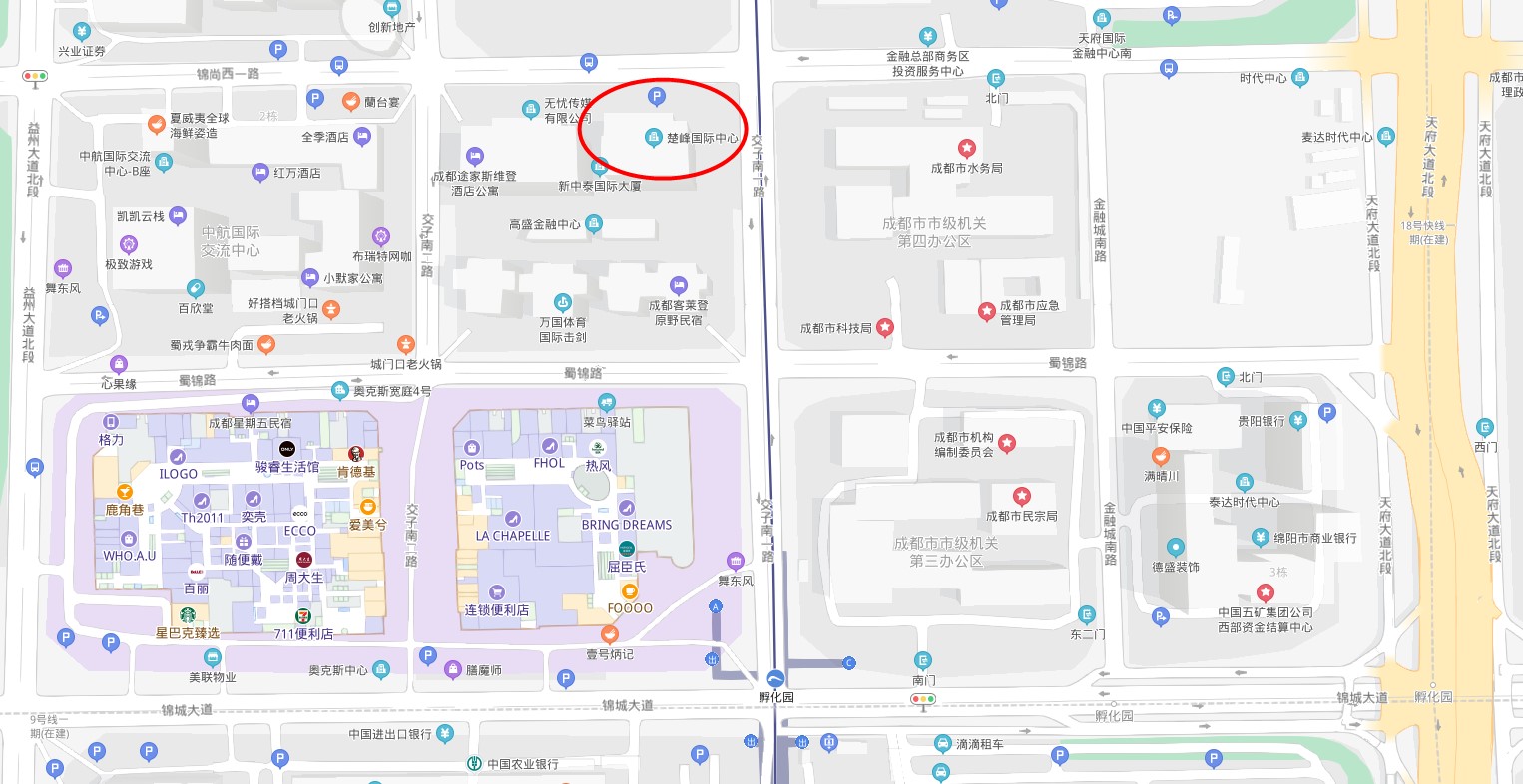 各供应商：欢迎参与本次采购活动，为优化政府采购营商环境，减少供应商参加政府采购活动成本，温馨提示如下：一、报名：注意报名的截止时间、报名的方式以及需要提供的资料，任何一项不满足的将拒绝接收。二、保证金：如项目收取保证金，供应商应在规定截止时间前足额交纳，以到账时间为准。未中标（成交）供应商的保证金将在结果公告后5个工作日内原路径退还，中标（成交）供应商应将采购合同发送我司指定邮箱后办理保证金退还，我司将在5个工作日内原路径退还。三、制作投标（响应）文件：注意采购文件中的资格要求和实质性要求，任何一条不满足的将作无效处理。注意采购文件中的评分要求，未按要求提供证明材料的将不予认可。四、投标（响应）：注意投标（响应）截止时间和递交文件的地点，未按要求密封或逾期送达的将拒绝接收。五、结果查询：结果公告将在发布采购公告的同一网站进行公布，供应商应自行关注，任何询问项目评审情况和中标（成交）情况的行为都将被拒绝。六、服务费：中标（成交）结果公布后，中标（成交）人应及时足额缴纳服务费，我司在收到服务费后才可开具发票。七、中标（成交）通知书：我司工作人员将在项目结果公告发布时通知中标（成交）的供应商领取中标（成交）通知书，中标（成交）人应携带单位介绍信原件及领取人身份证复印件（原件备查）前往我司办理领手续。八、采购合同：中标（成交）人应在招标文件规定的期限内凭中标（成交）通知书与采购人签订采购合同。目    录第一章  磋商邀请	5第二章  磋商须知	8第三章  供应商和报价产品的资格、资质性及其他类似效力要求	22第四章  供应商应当提供的资格、资质性及其他类似效力要求的相关证明材料	24第五章  采购项目技术、服务、政府采购合同内容条款及其他商务要求	26第六章  磋商内容、磋商过程中可实质性变动的内容	29第七章  响应文件格式	30第八章  评审方法	51第九章  政府采购合同（草案）	61第一章  磋商邀请四川成与诚招标代理有限公司受彭州市政府投资项目前期工作服务中心委托，拟对“彭州市公共卫生医疗救治中心建设项目、彭州市人民医院城南院区感染病区扩建项目”地方政府专项债券咨询服务项目采用竞争性磋商方式进行采购，特邀请符合本次采购要求的供应商参加本项目的竞争性磋商。一、采购项目基本情况1.项目编号：5101822022000492.采购项目名称：“彭州市公共卫生医疗救治中心建设项目、彭州市人民医院城南院区感染病区扩建项目”地方政府专项债券咨询服务项目二、资金情况资金来源：财政性资金三、采购项目简介：1.本项目采购预算71.35万元，最高限价71.35万元；采购计划号：51018222210200000359，采购品目：C1003 工程设计服务；2.采购需求：本项目共1个包，采购“彭州市公共卫生医疗救治中心建设项目、彭州市人民医院城南院区感染病区扩建项目”地方政府专项债券咨询服务；3.合同履行期限：自采购合同签订之日起一年，最终以采购项目实际情况确定；4.本项目不接受联合体参加磋商。5.本项目接受供应商对“财务评价报告”、“法律意见书”的服务内容合同分包。（详见磋商文件第五章）。四、供应商邀请方式本次采购采取方式1邀请参加磋商的供应商。方式1（公告方式）：本次竞争性磋商邀请在四川政府采购网上以公告形式发布；方式2（书面推荐）：通过采购人和评审专家各自出具书面推荐意见，推荐符合相应资格条件的供应商参与本次采购活动；方式3（供应商库随机抽取）：通过省级以上财政部门建立的供应商库中随机抽取供应商。五、供应商参加本次政府采购活动应具备下列条件1.满足《中华人民共和国政府采购法》第二十二条规定；2.落实政府采购政策需满足的资格要求：无。3.本项目的特定资格要求：3.1 供应商或分包承担主体具有有效的会计师事务所执业许可证或会计师事务所分所执业许可证； 3.2 供应商或分包承担主体具有有效的律师事务所执业许可证或律师事务所分所执业许可证； 3.3 本项目接受合同分包，若供应商拟在成交后将“财务评价报告”、“法律意见书”分包的，应在响应文件中提供分包意向协议，载明分包承担主体、分包履行的具体内容、金额或者比例。注：分包承担主体应当具备相应资质条件且不得再次分包,“财务评价报告”分包承担主体应具有3.1资格条件；“法律意见书”分包承担主体应具有3.2资格条件。六、禁止参加本次采购活动的供应商根据《关于在政府采购活动中查询及使用信用记录有关问题的通知》（财库〔2016〕125号）的要求，采购人/采购代理机构将通过“信用中国”网站（www.creditchina.gov.cn）、“中国政府采购网”网站（www.ccgp.gov.cn）等渠道查询供应商在递交响应文件截止之日前的信用记录并保存信用记录结果网页截图，拒绝列入失信被执行人名单、重大税收违法案件当事人名单、政府采购严重违法失信行为记录名单中的供应商参加本项目的采购活动。七、磋商文件获取方式、时间、地点：磋商文件获取时间：2022年3月16日00:00:00至2022年3月23日23:59:59（北京时间）磋商文件获取方式：供应商须在“政府采购云平台”注册后，从“政府采购云平台”获取采购文件（网址：https://www.zcygov.cn）。登录政府采购云平台—项目采购—获取采购文件—申请获取采购文件。提示：（1）本项目磋商文件免费获取。（2）供应商只有在“政府采购云平台”完成获取采购文件申请并下载采购文件后才视作依法参与本项目。如未在“政府采购云平台”内完成相关流程，引起的响应无效责任自负。（3）政府采购云平台供应商注册地址：https://middle.zcygov.cn/v-settle-front/registry八、递交响应文件截止时间(参加磋商的时间)：2022年3月29日11：00（北京时间）。 九、递交响应文件地点：响应文件必须在递交响应文件截止时间前送达磋商地点。逾期送达或没有密封的响应文件恕不接收。（响应文件接收时间：2022年3月 28日10：30 –递交响应文件截止时间）十、响应文件开启时间：2022年3月29日11：00（北京时间）。在磋商地点开启。十一、磋商地点：四川省成都市高新区锦尚西一路楚峰国际中心45A03号（44层）。十二、供应商信用融资：1.根据《四川省财政厅关于推进四川省政府采购供应商信用融资工作的通知》（川财采〔2018〕123号）文件要求，为助力解决政府采购中标、成交供应商资金不足、融资难、融资贵的困难，促进供应商依法诚信参加政府采购活动，有融资需求的供应商可根据四川政府采购网公示的银行及其“政采贷”产品，自行选择符合自身情况的“政采贷”银行及其产品，凭中标（成交）通知书向银行提出贷款意向申请（具体内容详见采购文件附件“川财采〔2018〕123号”）。2.为有效缓解中小企业融资难、融资贵问题，成都市财政局、中国人民银行成都分行营业管理部制定了《成都市中小企业政府采购信用融资暂行办法》和《成都市级支持中小企业政府采购信用融资实施方案》，成都市范围内政府采购项目中标（成交）的中小微企业可向开展政府采购信用融资业务的银行提出融资申请（具体内容详见采购文件附件“成财采〔2019〕17号”、“成财采发〔2020〕20号）。十三、联系方式采 购 人：彭州市政府投资项目前期工作服务中心地    址：彭州市天彭街道天府中路145号联 系 人：周女士联系电话：13982153117采购代理机构：四川成与诚招标代理有限公司地    址：四川省成都市高新区锦尚西一路楚峰国际中心45A03号（44层）邮    编：610041联 系 人：任先生联系电话：028-83475775第二章  磋商须知一、供应商须知附表二、总  则1．适用范围1.1 本磋商文件仅适用于本次磋商采购项目。1.2 本磋商文件的解释权归采购人和采购代理机构所有。2．采购主体2.1本次磋商的采购人是彭州市政府投资项目前期工作服务中心。2.2本次磋商的采购代理机构是四川成与诚招标代理有限公司。3．合格供应商合格供应商应具备以下条件：3.1 具备法律法规和本采购文件规定的资格条件；3.2 不属于禁止参加本项目采购活动的供应商；3.3按照规定获取了采购文件（实质性要求）由代理机构提供供应商获取采购文件情况的相关证明材料，供应商不用提供证明材料。4．磋商费用（实质性要求）供应商应自行承担参加磋商活动的全部费用。5．充分、公平竞争保障措施（实质性要求）5.1利害关系供应商处理。单位负责人为同一人或者存在直接控股、管理关系的不同供应商不得参加同一合同项下的政府采购活动。采购项目实行资格预审的，单位负责人为同一人或者存在直接控股、管理关系的不同供应商可以参加资格预审，但只能由供应商确定其中一家符合条件的供应商参加后续的政府采购活动，否则，其响应文件作为无效处理。5.2前期参与供应商处理。为采购项目提供整体设计、规范编制或者项目管理、监理、检测等服务的供应商，不得再参加该采购项目的其他采购活动。5.3回避。政府采购活动中，采购人员及相关人员与供应商有下列利害关系之一的，应当回避：（1）参加采购活动前3年内与供应商存在劳动关系；（2）参加采购活动前3年内担任供应商的董事、监事；（3）参加采购活动前3年内是供应商的控股股东或者实际控制人；（4）与供应商的法定代表人或者负责人有夫妻、直系血亲、三代以内旁系血亲或者近姻亲关系；（5）与供应商有其他可能影响政府采购活动公平、公正进行的关系。本项目政府采购活动中需要依法回避的相关人员是指磋商小组成员。供应商认为采购人员及相关人员与其他供应商有利害关系的，可以向采购代理机构书面提出回避申请，并说明理由。采购代理机构将及时询问被申请回避人员，有利害关系的被申请回避人员应当回避。 6．联合体竞争性磋商（实质性要求）本项目不允许联合体参加。7．磋商保证金根据四川省财政厅关于印发《四川省政府采购营商环境指标提升专项行动工作方案》的通知（川财采〔2020〕74号）的规定，本项目不收取投标（响应）保证金。8．响应文件有效期（实质性要求）本项目响应文件有效期为递交磋商响应文件截止之日起90天。供应商响应文件中必须载明响应文件有效期，响应文件中载明的响应文件有效期可以长于磋商文件规定的期限，但不得短于磋商文件规定的期限。否则，其响应文件将作为无效处理。9．知识产权（实质性要求）9.1供应商应保证在本项目中使用的任何产品和服务（包括部分使用），不会产生因第三方提出侵犯其专利权、商标权或其它知识产权而引起的法律和经济纠纷，如因专利权、商标权或其它知识产权而引起法律和经济纠纷，由供应商承担所有相关责任。9.2 除非磋商文件特别规定，采购人享有本项目实施过程中产生的知识成果及知识产权。9.3供应商将在采购项目实施过程中采用自有或者第三方知识成果的，使用该知识成果后，供应商需提供开发接口和开发手册等技术资料，并承诺提供无限期支持，采购人享有使用权（含采购人委托第三方在该项目后续开发的使用权）。9.4 如采用供应商所不拥有的知识产权，则在报价中必须包括合法获取该知识产权的相关费用。 三、磋商文件10．磋商文件的构成（实质性要求）10.1 磋商文件是供应商准备响应文件和参加磋商的依据，同时也是磋商的重要依据。磋商文件用以阐明磋商项目所需的资质、技术、服务及报价等要求、磋商程序、有关规定和注意事项以及合同主要条款等。10.2 供应商应认真阅读和充分理解磋商文件中所有的事项、格式条款和规范要求。供应商应详细阅读磋商文件的全部内容，按照磋商文件的要求提供响应文件，并保证所提供的全部资料的真实性和有效性，一经发现有虚假行为的，将取消其参加磋商或成交资格，并承担相应的法律责任。11．磋商文件的澄清和修改11.1 在递交响应文件截止时间前，采购人、采购代理机构可以对磋商文件进行澄清或者修改。11.2 采购代理机构对已发出的磋商文件进行澄清或者修改，应当以书面形式将澄清或者修改的内容通知所有获取了磋商文件的供应商，同时在四川政府采购网上发布更正公告。该澄清或者修改的内容为磋商文件的组成部分，澄清或者修改的内容可能影响响应文件编制的，采购人或者采购代理机构发布公告并书面通知供应商的时间，应当在提交首次响应文件截止之日起5日前；不足上述时间的，应当顺延递交响应文件的截止时间。11.3 供应商应于递交响应文件截止前，及时关注政府采购云平台推送的信息或者在四川政府采购网查询本项目的更正公告，以保证其对磋商文件做出正确的响应。供应商未按要求下载相关文件，或由于未及时关注更正公告的信息造成的后果，其责任由供应商自行负责。更正通知将通过政府采购云平台通知所有获取磋商文件的潜在供应商。11.4供应商认为需要对磋商文件进行澄清或者修改的，可以以书面形式向采购人或采购代理机构提出申请，由采购人或采购代理机构决定是否采纳供应商的申请事项。12．答疑会和现场考察12.1 根据采购项目和具体情况，采购人、采购代理机构认为有必要，可以在磋商文件提供期限截止后响应文件提交截止前，组织已获取磋商文件的潜在供应商现场考察或者召开答疑会。现场考察或者答疑会时间、地点：详见供应商须知表。12.2采购人、采购代理机构组织现场考察或者召开答疑会的，将以书面形式通知所有获取磋商文件的潜在供应商。供应商接到通知后，不按照要求参加现场考察或者答疑会的，视同放弃参加现场考察或者答疑的权利，采购人、采购代理机构不再对该供应商重新组织，但也不会以此限制供应商提交响应文件或者以此将供应商响应文件直接作为无效处理。12.3 供应商考察现场或者参加答疑会所发生的一切费用由供应商自己承担。四、响应文件13．响应文件的组成13.1供应商应按照磋商文件的规定和要求编制响应文件。供应商在成交后将成交项目的非主体、非关键性工作分包他人完成的，应当在响应文件中载明或磋商过程中澄清。（实质性要求）13.2供应商编写的响应文件应包括资格性响应文件和其他响应文件两部分，分册装订。14．响应文件的语言14.1供应商提交的响应文件以及供应商与采购组织单位就有关磋商采购的所有来往书面文件均须使用中文。响应文件中如附有外文资料，主要部分对应翻译成中文并加盖供应商公章后附在相关外文资料后面。14.2 翻译的中文资料与外文资料如果出现差异和矛盾时，以中文为准。涉嫌虚假响应的按照相关法律法规处理。14.3 未翻译的外文资料，磋商小组可将其视为无效材料。15．计量单位（实质性要求）除磋商文件中另有规定外，本次采购项目所有合同项下的报价均采用国家法定的计量单位。16．报价16.1本次磋商项目的报价货币为人民币，报价以磋商文件规定为准。（实质性要求）16.2本项目采用现场报价，响应文件中不用首次报价，报价要求参考附件一，报价格式以现场提供为准。17．响应文件格式17.1 供应商应执行磋商文件第七章的规定要求。17.2 对于没有格式要求的磋商文件由供应商自行编写。18．响应文件的编制和签署18.1 资格性响应文件正本1份、副本2份，并在其封面上清楚地标明资格性响应文件、采购项目名称、采购项目编号、包件号及名称（若有）、供应商名称以及“正本”或“副本”字样。若正本和副本有不一致的内容，以正本书面响应文件为准。18.2 其他响应文件正本1份、副本2份，并在其封面上清楚地标明其他响应文件、采购项目名称、采购项目编号、包件号及名称（若有）、供应商名称以及“正本”或“副本”字样。若正本和副本有不一致的内容，以正本书面响应文件为准。18.3 响应文件正本和副本均需在规定签章处签字和盖章。响应文件副本可采用正本的复印件。提供响应文件电子文档1份采用U盘制作（电子文档仅用于存档，不作为评审材料）。18.4响应文件的打印和书写应清楚工整，任何行间插字、涂改或增删，必须由供应商的法定代表人/单位负责人或其授权代表签字并盖供应商公章。18.5（实质性要求）响应文件应由供应商法定代表人/主要负责人/本人或其授权代表在响应文件要求的地方签字（注：供应商为法人的，应当由其法定代表人或者授权代表签字确认；供应商为其他组织的，应当由其主要负责人或者授权代表签字确认；供应商为自然人的，应当由其本人或者授权代表签字确认）或加盖私人印章，要求加盖公章的地方加盖单位公章，不得使用专用章（如经济合同章、投标专用章等）或下属单位印章代替。18.6响应文件正本和副本需要逐页编目编码。18.7响应文件正本和副本应当采用胶装方式装订成册，不得散装或者合页装订。18.8（实质性要求）响应文件应按磋商文件的要求签署、盖章（第八章2.4.6规定的例外情形除外）。18.9响应文件统一用A4幅面纸印制，除另有规定外。19．响应文件的密封和标注（不属于本项目磋商小组评审范畴，由采购人、采购代理机构在接收响应文件时及时处理）19.1 响应文件可以单独密封包装，也可以所有响应文件密封包装在一个密封袋内。19.2 响应文件密封袋的最外层应清楚地标明采购项目名称、采购项目编号、包件号及名称（若有）、供应商名称。19.3 所有外层密封袋的封口处应粘贴牢固。19.4 未密封的响应文件，采购人、采购代理机构将拒收或者在时间允许的范围内，要求修改完善后接收。20．响应文件的递交20.1 资格性响应文件和其他响应文件应于递交响应文件截止时间前送达指定地点，采购代理机构拒绝接收截止时间后送达的响应文件。供应商在递交响应文件时，用正楷填写“递交响应文件签收表”（现场提供）然后将签收表和响应文件一并递交给采购代理机构工作人员。20.2 采购代理机构将向通过资格审查的供应商发出磋商邀请；告知未通过资格审查的供应商未通过的原因。20.3 报价表在磋商后，磋商小组要求供应商进行报价时递交。21.响应文件的修改和撤回（补充、修改响应文件的密封和标注按照本章“19.响应文件的密封和标注”规定处理）21.1供应商在提交响应文件后可对其响应文件进行修改或撤回，但该修改或撤回的书面通知须在递交截止时间之前送达采购代理机构，补充、修改的内容作为响应文件的组成部分。且该通知需经正式授权的供应商代表签字方为有效。供应商在提交响应文件截止时间前，可以对所提交的响应文件进行补充、修改或者撤回，补充、修改的内容与响应文件不一致的，以补充、修改的内容为准。21.2供应商对响应文件修改的书面材料或撤回的通知应该按规定进行编写、密封、标注和递送，并注明“修改响应文件”字样。21.3供应商不得在递交截止时间起至响应文件有效期期满前撤销其响应文件。否则其磋商保证金将按相关规定不予退还（如收取）21.4供应商对其提交的响应文件的真实性、合法性承担法律责任。五、评审22．磋商小组的组建及其评审工作按照有关法律制度和本文件第八章的规定进行。六、成交事项23．确定成交供应商方式一：采购人将按磋商小组推荐的成交候选供应商顺序确定成交供应商。方式二：采购人授权磋商小组根据综合评分排名直接确定成交供应商。本项目采用方式一确定成交供应商。23.1采购代理机构自评审结束后2个工作日内将磋商报告及有关资料送交采购人确定成交供应商。23.2采购人收到磋商报告及有关资料后，将在3个工作日内按照磋商报告中推荐的成交候选供应商顺序确定成交供应商。成交候选供应商并列的，采购人自主采取公平、择优的方式选择成交供应商。采购人逾期未确定成交供应商且不提出异议的，视为确定磋商报告提出的排序第一的供应商为成交供应商。23.3采购人确定成交供应商过程中，发现成交候选供应商有下列情形之一的，应当不予确定其为成交供应商：（1）发现成交候选供应商存在禁止参加本项目采购活动的违法行为的；（2）成交候选供应商因不可抗力，不能继续参加政府采购活动；（3）成交候选供应商无偿赠与或者低于成本价竞争；（4）成交候选供应商提供虚假材料；（5）成交候选供应商恶意串通。24．成交结果24.1采购人确定成交供应商后，将及时书面通知采购代理机构，发出成交通知书并发布成交结果公告。24.2成交供应商应当及时领取成交通知书。本项目需要交纳履约保证金的，成交供应商应当及时向采购人交纳。25．成交通知书25.1成交通知书为签订政府采购合同的依据之一，是合同的有效组成部分。25.2成交通知书对采购人和成交供应商均具有法律效力。成交通知书发出后，采购人无正当理由改变成交结果，或者成交供应商无正当理由放弃成交的，将承担相应的法律责任。25.3成交供应商的响应文件作为无效响应文件处理或者有政府采购法律法规规章制度规定的成交无效情形的，采购人/采购代理机构在取得有权主体的认定以后，有权宣布发出的成交通知书无效，并收回发出的成交通知书，依法重新确定成交供应商或者重新开展采购活动。七、合同事项26．签订合同26.1 成交供应商应在成交通知书发出之日起三十日内与采购人签订采购合同。由于成交供应商的原因逾期未与采购人签订采购合同的，将视为放弃成交，取消其成交资格并将按相关规定进行处理。26.2 磋商文件、成交供应商的响应文件及双方确认的澄清文件等，均为有法律约束力的合同组成部分。26.3 采购人不得向成交供应商提出任何不合理的要求，作为签订合同的条件，不得与成交供应商私下订立背离合同实质性内容的任何协议，所签订的合同不得对磋商文件和成交供应商响应文件确定的事项进行修改。26.4 成交供应商因不可抗力原因不能履行采购合同或放弃成交的，采购人可以与排在成交供应商之后第一位的成交候选人签订采购合同，以此类推。26.5竞争性磋商文件、成交供应商提交的响应文件、磋商中的最后报价、成交供应商承诺书、成交通知书等均称为有法律约束力的合同组成内容。26.6成交人在合同签订之后三个工作日内，将签订的合同（一式一份）发送至我司指定邮箱（luolan@sccyczb.com）。27．合同分包（实质性要求）27.1本项目合同接受分包与否，以“供应商须知附表”勾选项为准。27.2中小企业依据《政府采购促进中小企业发展管理办法》（财库〔2020〕46号）规定的政策获取政府采购合同后，小型、微型企业不得分包或转包给大型、中型企业，中型企业不得分包或转包给大型企业。28．合同转包（实质性要求）本采购项目严禁成交供应商将任何政府采购合同义务转包。本项目所称转包，是指成交供应商将政府采购合同义务转让给第三人，并退出现有政府采购合同当事人双方的权利义务关系，受让人（即第三人）成为政府采购合同的另一方当事人的行为。成交供应商转包的，视同拒绝履行政府采购合同义务，将依法追究法律责任。29．补充合同采购合同履行过程中，采购人需要追加与合同标的相同的货物或者服务的，在不改变合同其他条款的前提下，可以与成交供应商协商签订补充合同，但所有补充合同的采购金额不得超过原合同采购金额的百分之十，该补充合同应当在原政府采购合同履行过程中，不得在原政府采购合同履行结束后，且采购货物、工程和服务的名称、价格、履约方式、验收标准等必须与原政府采购合同一致。30．履约保证金（实质性要求）本项目不收取履约保证金。31．合同公告采购人应当自政府采购合同签订（双方当事人均已签字盖章）之日起2个工作日内，将政府采购合同在四川政府采购网上公告，但政府采购合同中涉及国家秘密、商业秘密的内容除外。32．合同备案采购人应当将政府采购合同副本自签订（双方当事人均已签字盖章）之日起七个工作日内报同级财政部门备案。33．履行合同33.1 成交供应商与采购人签订合同后，合同双方应严格执行合同条款，履行合同规定的义务，保证合同的顺利完成。33.2 在合同履行过程中，如发生合同纠纷，合同双方应按照《中华人民共和国民法典》的有关规定进行处理。34．验收34.1本项目采购人及其委托的采购代理机构将严格按照《财政部关于进一步加强政府采购需求和履约验收管理的指导意见》（财库〔2016〕205号）等政府采购相关法律法规的要求进行验收。34.2 验收结果合格的，成交供应商凭验收报告办理相关手续；验收结果不合格的，履约保证金将不予退还，也将不予支付采购资金，还可能会报本项目同级财政部门按照政府采购法律法规有关规定给予行政处罚。35．资金支付采购人将按照政府采购合同规定，及时向成交供应商支付采购资金。本项目采购资金付款详见第五章规定的付款方式。八、磋商纪律要求36．供应商不得具有的情形供应商参加本项目磋商不得有下列情形：（1）提供虚假材料谋取成交；（2）采取不正当手段诋毁、排挤其他供应商；（3）与采购人、采购代理机构、或其他供应商恶意串通；（4）向采购人、采购代理机构、磋商小组成员行贿或者提供其他不正当利益；（5）在磋商过程中与采购人、采购代理机构进行协商；（6）成交后无正当理由拒不与采购人签订政府采购合同；（7）未按照磋商文件确定的事项签订政府采购合同；（8）将政府采购合同转包或者违规分包；（9）提供假冒伪劣产品；（10）擅自变更、中止或者终止政府采购合同；（11）拒绝有关部门的监督检查或者向监督检查部门提供虚假情况；（12）法律法规规定的其他情形。供应商有上述情形的，按照规定追究法律责任，具备（1）-（10）条情形之一的，同时将取消被确认为成交供应商的资格或者认定成交无效。九、询问、质疑和投诉37．询问、质疑、投诉的接收和处理严格按照《中华人民共和国政府采购法》、《中华人民共和国政府采购法实施条例》、《财政部关于加强政府采购供应商投诉受理审查工作的通知》、《政府采购质疑和投诉办法》和四川省的有关规定办理（详细办理流程请在四川政府采购网—办事指南—《供应商投诉处理办事指南》查询）。十、其  他    38．本磋商文件中所引相关法律制度规定，在政府采购中有变化的，按照变化后的相关法律制度规定执行。本章规定的内容条款，在本项目递交响应文件截止时间届满后，因相关法律制度规定的变化导致不符合相关法律制度规定的，直接按照变化后的相关法律制度规定执行，本磋商文件不再做调整。39．（实质性要求）国家或行业主管部门对采购产品的技术标准、质量标准和资格资质条件等有强制性规定的，必须符合其要求。第三章  供应商和报价产品的资格、资质性及其他类似效力要求一、参加磋商的供应商应具备下列资格条件：（一）资格要求：1.满足《中华人民共和国政府采购法》第二十二条规定；2.落实政府采购政策需满足的资格要求：无。3.本项目的特定资格要求：3.1 供应商或分包承担主体具有有效的会计师事务所执业许可证或会计师事务所分所执业许可证； 3.2 供应商或分包承担主体具有有效的律师事务所执业许可证或律师事务所分所执业许可证； 3.3本项目接受合同分包，若供应商拟在成交后将“财务评价报告”、“法律意见书”分包的，应在响应文件中提供分包意向协议，载明分包承担主体、分包履行的具体内容、金额或者比例。注：分包承担主体应当具备相应资质条件且不得再次分包,“财务评价报告”分包承担主体应具有3.1资格条件；“法律意见书”分包承担主体应具有3.2资格条件。（二）资质性要求：无。（三）其他类似效力要求：1.授权参加本次采购活动的供应商代表证明材料。报价产品的资格、资质性及其他类似效力要求：无。注：1. 资格要求中“参加本次政府采购活动前三年内，在经营活动中没有重大违法记录”中的重大违法记录，即因违法经营受到刑事处罚或者责令停产停业、吊销许可证或者执照、较大数额罚款等行政处罚。。根据《财政部关于〈中华人民共和国政府采购法实施条例〉第十九条第一款 “较大数额罚款”具体适用问题的意见》有关规定，《中华人民共和国政府采购法实施条例》第十九条第一款规定的“较大数额罚款”认定为200万元以上的罚款，法律、行政法规以及国务院有关部门明确规定相关领域“较大数额罚款”标准高于200万元的，从其规定。2.供应商在参加政府采购活动前，被纳入法院、工商行政管理部门、税务部门、银行认定的失信名单且在有效期内，或者在前三年政府采购合同履约过程中及其他经营活动履约过程中未依法履约被有关行政部门处罚（处理）的，本项目不认定其具有良好的商业信誉。3.不属于禁止参加本次采购活动的供应商：采购人或采购代理机构通过“信用中国”网站（www.creditchina.gov.cn）、“中国政府采购网”网站（www.ccgp.gov.cn）等渠道查询供应商在递交响应文件截止之日前的信用记录并保存信用记录结果网页截图，拒绝列入失信被执行人名单、重大税收违法案件当事人名单、政府采购严重违法失信行为记录名单中的供应商参加本项目的采购活动（以联合体形式参加本项目采购活动，联合体成员存在不良信用记录的，视同联合体存在不良信用记录）。第四章  供应商应当提供的资格、资质性及其他类似效力要求的相关证明材料一、应当提供的供应商资格、资质性及其他类似效力要求的相关证明材料（一）资格要求相关证明材料：1.满足《中华人民共和国政府采购法》第二十二条规定；1.1具有独立承担民事责任的能力。（注：①供应商若为企业法人：提供“统一社会信用代码营业执照”；未换证的提供“营业执照、税务登记证、组织机构代码证或三证合一的营业执照”；②若为事业法人：提供“统一社会信用代码法人登记证书”；未换证的提交“事业法人登记证书、组织机构代码证”；③若为其他组织：提供“对应主管部门颁发的准许执业证明文件或营业执照”；④若为自然人：提供“身份证明材料”。以上均提供复印件）1.2具备良好商业信誉和健全的财务会计制度的证明材料（可提供承诺函，格式详见第七章）；1.3具有依法缴纳税收和社会保障资金的良好记录（可提供承诺函，格式详见第七章）；1.4具备履行合同所必需的设备和专业技术能力的证明材料（可提供承诺函，格式详见第七章）；1.5参加政府采购活动前3年内在经营活动中没有重大违法记录的承诺函（格式详见第七章）；1.6具备法律、行政法规规定的其他条件的证明材料（可提供承诺函，格式详见第七章）；2.落实政府采购政策需满足的资格要求：无。3.本项目的特定资格要求：3.1 供应商或分包承担主体提供有效的会计师事务所执业许可证或会计师事务所分所执业许可证复印件；3.2 供应商或分包承担主体提供有效的律师事务所执业许可证或律师事务所分所执业许可证复印件；3.3本项目接受合同分包，若供应商拟在成交后将“财务评价报告”、“法律意见书”分包的，应在响应文件中提供分包意向协议，载明分包承担主体、分包履行的具体内容、金额或者比例。（注：分包承担主体应当具备相应资质条件且不得再次分包。“财务评价报告”分包承担主体应提供3.1条资格证明材料；“法律意见书”分包承担主体应提供3.2条资格证明材料。）（二）资质性要求相关证明材料：无。（三）其他类似效力要求相关证明材料：（1）法定代表人/单位负责人身份证明材料复印件。（2）法定代表人/单位负责人授权代理书原件及代理人身份证明材料复印件（注：①法定代表人/单位负责人授权代理书原件需加盖公章；②如响应文件均由供应商法定代表人/单位负责人签字或加盖私人印章的且法定代表人/单位负责人本人参与磋商的，则可不提供。）二、供应商应提供的报价产品的资格、资质性及其他类似效力要求的相关证明材料：无。注：1.以上要求的资料复印件均须加盖供应商单位的公章（鲜章）。2.根据国务院办公厅关于加快推进“多证合一”改革的指导意见（国办发〔2017〕41号）等政策要求，若资格要求涉及的登记、备案等有关事项和各类证照已实行多证合一导致供应商无法提供该类证明材料的，供应商须提供“多证合一”的营业执照，并就被“多证合一”整合的相关登记、备案和各类证照的真实性作出承诺（承诺函格式详见第七章）。3.不属于禁止参加本次采购活动的供应商：采购人或采购代理机构通过“信用中国”网站（www.creditchina.gov.cn）、“中国政府采购网”网站（www.ccgp.gov.cn）等渠道查询供应商在递交响应文件截止之日前的信用记录并保存信用记录结果网页截图，拒绝列入失信被执行人名单、重大税收违法案件当事人名单、政府采购严重违法失信行为记录名单中的供应商参加本项目的采购活动（以联合体形式参加本项目采购活动，联合体成员存在不良信用记录的，视同联合体存在不良信用记录）。第五章  采购项目技术、服务、政府采购合同内容条款及其他商务要求前提：本章采购需求中标注“★”号的条款为本次磋商采购项目的实质性要求，供应商应全部满足，否则其响应文件按照无效处理。一、项目概述1.项目概况彭州市政府投资项目前期工作服务中心拟聘请供应商负责“彭州市公共卫生医疗救治中心建设项目、彭州市人民医院城南院区感染病区扩建项目”地方政府专项债券咨询服务项目咨询服务工作，并通过竞争性磋商确定服务供应商。彭州市公共卫生医疗救治中心建设项目情况：项目总用地面积为30498.25平方米，规划建筑面积为32168.47平方米（包括地上建筑面积22245.42㎡，地下建筑面积9923.05㎡）。总平绿化面积10674.40㎡；总平道路及铺装面积为12199.25㎡。地上建筑面积包括：门急诊医技住院综合大楼13984.41㎡、发热病楼1827.80㎡、烈性传染病楼3068.68、食堂/办公楼1831.59㎡、后勤楼1008.94㎡、污水处理站45㎡、垃圾转运站35㎡、氧气站40㎡，门卫房及市政设施面积80㎡，连廊324㎡。配建机动车停车位176个（包括27个充电车位），非机动车停车位329个，同时完善电梯、暖通空调、给排水、电气、信息系统、垃圾收集、道路、室外活动场地等附属设施和医疗设备的建设。彭州市人民医院城南院区感染病区扩建项目基本情况彭州人民医院城南院区规划用地面积60506.47㎡，规划建筑面积约56241.89㎡。彭州人民医院城南院区感染病区项目，规划用地面积9551.42，建筑面积为5698.62㎡；新建感染病区综合楼建筑面积约5698.62㎡，共三层，设有门诊部、医技部、住院部等，设置病床位80张；拆除原有停车位3403.50㎡，铺设植草砖停车位2048.68㎡，新建地上机动车停车位43个；新建道路及场地铺装面积4587.90㎡，绿地面积1068.00㎡。以及附属配套设施等。标的名称：“彭州市公共卫生医疗救治中心建设项目、彭州市人民医院城南院区感染病区扩建项目”地方政府专项债券咨询服务；所属行业：租赁及商务服务业；本项目共1个包。二、商务要求服务期限：自采购合同签订之日起暂定一年，服务期限最终至咨询服务事项完毕为止。服务地点：采购人指定地点。★报价要求：本项目采用固定总价方式，供应商报价应是完成本次服务所有内容的最终价格，包括但不限于编制费、人工费、差旅费、培训费、利润、税金、一定范围内的风险费用及采购文件规定的其他费用。★付款方式：专项债券“一案两书”编制服务费以通过“四川省财政厅专家评审”进入“债券发行备选库”为准，待通过评审入库后一次性支付编制费用;未进入“四川省财政厅专项债发行备选库”，不予支付编制费用（因政府方原因导致项目无法通过，可另行协商费用)。★履约验收：政府采购相关法律法规、《财政部关于进一步加强政府采购需求和履约验收管理的指导意见》(财库〔2016〕205号)、《政府采购需求管理办法》（财库〔2021〕22号）的要求及国家行业主管部门规定的标准、方法和内容进行验收。验收标准：本项目《实施方案》、《财务评价报告》及《法律意见书》通过四川省财政厅专家审核，项目如期进入四川省财政厅专项债发行备选库。技术、服务要求A.服务内容服务内容主要包括“彭州市公共卫生医疗救治中心建设项目、彭州市人民医院城南院区感染病区扩建项目”地方政府专项债券方案咨询，编制实施方案、财务评价报告、法律意见书（简称“一案两书”），并通过省财政厅组织专家的专家评审，如期进入四川省财政厅专项债发行备选库。供应商为专项债券发行提供方案咨询、技术指导、数据处理、协调沟通等。培训：给本次专项债券申请有关的单位和人员进行培训，尤其是对确定好需要申请专项债券的项目主管单位（以下简称“实施单位”）进行培训。加强各方理解和认识，增强各单位的配合，保证实施方案的质量，为申请成功提供支持。开展尽职调查。（包括现场踏勘、向政府相关部门调研访谈等，详细了解项目情况）提供成果资料：最终的实施方案、财务评价报告、法律意见书纸质版各三份，电子文件一份。后续服务：项目入库后，完成每批次债券发行前项目信息披露文件的制作。B.服务要求编制总体要求按照相关政策和规范性文件，结合政府实际资金需求，对专项债券发行可行性进行充分论证，从专业角度协助政府科学制定债券发行计划、编制实施方案，协助政府完成申报工作，提高地方政府债券管理专业化程度和风险防范。“实施方案”编制要求由供应商编制,内容包括但不限于:项目基础情况，项目情况说明，项目信息情况表，经济社会效益分析，公益性论证，项目投资估算及资金筹措方案，项目预期收益、成本及融资平衡情况项目融资计划，潜在影响项目收益和融资平衡结果的各种风险评估，还款保障情况，信息披露计划。“财务评价报告”编制要求供应商编写“财务评价报告”内容包括但不限于:财务评估报告正文、附件(项目基本情况、项目效益分析与公益性论证、测算准确性评价、债券发行资金安排评价、发行项目盈利能力评价、发行项目偿债能力评价、收益覆盖倍数评价、财务风险评价、财务敏感性分析和财务评估工作底稿)。“法律意见书”编制要求供应商编写“法律意见书”内容包括但不限于:引言、正文（本期债券发行相关主体资格情况、发行的实质条件、募集资金的运用、偿债保障措施与风险提示、中介服务机构业务资质、结论意见和法律意见书工作底稿）。供应商统筹各相关机构工作进展，对各类问题统筹协调，编制的“实施方案”、“财务评价报告”及“法律意见书”须通过四川省财政厅专家审核，项目如期进入四川省财政厅专项债发行备选库，为项目顺利发行做好准备工作。服务响应时间：针对采购人提出的问题及要求，供应商应在2小时内到达现场响应，对出具的方案和报告应按照相关要求进行及时修改和完善。对涉及的其他服务内容应及时完成相关服务工作。第六章  磋商内容、磋商过程中可实质性变动的内容针对第五章、第九章所包含的技术、服务要求以及合同草案条款，在磋商过程中，磋商小组在获得采购人代表确认的前提下，可以根据磋商情况实质性变动相关内容。磋商小组对磋商文件作出的实质性变动是磋商文件的有效组成部分，磋商小组会及时以书面形式通知所有参加磋商的供应商。第七章  响应文件格式一、本章所制响应文件格式，除格式中明确将该格式作为实质性要求的，一律不具有强制性。二、本章所制响应文件格式有关表格中的备注栏，由供应商根据自身响应情况作解释性说明，不作为必填项。三、本章所制响应文件格式中需要填写的相关内容事项，可能会与本采购项目无关，在不改变响应文件原义、不影响本项目采购需求的情况下，供应商可以不予填写，但应当注明。第一部分     “资格性响应文件”格式格式1-1封面：（正本/副本）xxxx项目资格性响应文件供应商名称：采购项目编号：包      号：日期：XX年XX月XX日格式1-2法定代表人/单位负责人授权书XXXXXXXX（采购代理机构名称）：本授权声明： XXXX（供应商名称）XXXX（法定代表人/单位负责人姓名、职务）授权XXXX（被授权人姓名、职务）为我方 “XXXXXXXX” 项目（采购项目编号：XXXX）磋商采购活动的合法代表，以我方名义全权处理该项目有关磋商采购、签订合同以及执行合同等一切事宜。特此声明。法定代表人/单位负责人（委托人）签字或加盖个人印章：XXXX。授权代表（被授权人）签字：XXXX。供应商名称：XXXX（单位盖章）。日    期：XXXX。注：1.供应商为法人单位时提供“法定代表人授权书”，供应商为其他组织时提供“单位负责人授权书”，供应商为自然人时提供“自然人身份证明材料”。2.应附法定代表人/单位负责人身份证明材料复印件和授权代表身份证明材料复印件。3.身份证明材料包括居民身份证或户口本或军官证或护照等。4.身份证明材料应同时提供其在有效期的材料，如居民身份证正、反面复印件。格式1-3承诺函XXXX（采购代理机构名称）：我单位作为本次采购项目的供应商，根据磋商文件要求，现郑重承诺如下：具备《中华人民共和国政府采购法》第二十二条第一款和本项目规定的条件：（一）具有独立承担民事责任的能力；（二）具有良好的商业信誉和健全的财务会计制度；（三）具有履行合同所必需的设备和专业技术能力；（四）有依法缴纳税收和社会保障资金的良好记录；（五）参加政府采购活动前三年内，在经营活动中没有重大违法记录；（六）法律、行政法规规定的其他条件；（七）根据采购项目提出的特殊条件。本单位对上述承诺的内容事项真实性负责。如经查实上述承诺的内容事项存在虚假，我单位愿意接受以提供虚假材料谋取成交追究法律责任。供应商名称：XXXX（单位公章）。法定代表人/单位负责人或授权代表（签字或加盖个人印章）：XXXX。日    期：XXXX。格式1-4供应商和报价产品其他资格、资质性及其他类似效力要求的相关证明材料注：供应商应按磋商文件第四章相关要求提供佐证材料，有格式要求的从其要求，无格式要求的格式自拟。格式1-5承诺函（如涉及）XXXX（采购代理机构名称）：我单位作为本次采购项目的供应商，现郑重承诺如下：根据本项目竞争性磋商文件第三章资格证明要求中第      项，我单位应具备       （备案、登记、其他证照）。但因我单位所在地已对上述备案、登记、其他证照实行“多证合一”，故在此次采购活动中提供满足资格要求：          （营业执照中对该备案、登记、其他证照的描述）的“多证合一”营业执照。我单位对上述承诺的内容事项真实性负责。如经查实上述承诺内容存在虚假，我单位愿意接受以提供虚假材料谋取成交追究法律责任。供应商名称：XXXX（单位公章）。法定代表人/单位负责人或授权代表（签字或加盖个人印章）：XXXX。日    期：XXXX。注：1.根据国务院办公厅关于加快推进“多证合一”改革的指导意见（国办发〔2017〕41号）等政策要求，若资格要求涉及的登记、备案等有关事项和各类证照已实行多证合一导致供应商无法单独提供该类证明材料的，供应商须提供该承诺。2.若已单独提供资格要求涉及的登记、备案等有关事项和各类证照的证明材料，无需提供该承诺。3.例如：资格要求中第X项要求“具备XX经营许可证”，供应商具备该证照：①若因该证照被“多证合一”整合而不能单独提供，则须提供该承诺；②若该证照已单独提供，则无需提供该承诺。4.若本项目资格要求不涉及对登记、备案和各类证照的要求，也无需提供该承诺。格式1-6分包意向协议（参考，如涉及）本协议书各方遵循平等、自愿、公平和诚实信用的原则，就      （供应商单位名称）参加  XXXXXXX（采购人单位名称） 的 XXXXXXX（项目名称）（采购编号：XXXXXX）采购活动中合同分包有关事宜达成如下协议：一、若         （供应商单位名称）有幸成为本项目的成交供应商，同意针对本项目非主体、非关键部分内容          （以下简称“合同分包事项”）进行合同分包。二、合同分包事项：         ,拟分包承担主体：                     （以下简称“分包承担主体”），分包具体工作和义务：                。三、分包事项的金额为：          （或分包事项占合同比例       ）。四、         （供应商单位名称）负责办理投标事宜，提交和接收相关的资料、信息和指示，并组织、协调及处理与本项目投标及项目实施有关的一切事务；           （分包承担主体）    应提供投标与之相关的证明材料。五、分包承担主体应当具备相应资质条件且不得再次分包。六、如本项目中标/成交，供应商、分包供应商就采购合同约定的分包事项对采购人承担连带责任。七、本协议书自签署之日起生效，若       （供应商单位名称）未中标/成交或者中标/成交后合同履行完毕后自动失效。八、本协议书一式XX份，供应商和分包供应商各执一份。供应商（全称）：XXXX（盖单位章）法定代表人：XXXX（签字）分包承担主体（全称）：XXXX（盖单位章）法定代表人：XXXX（签字）日    期：20XX年XX月XX日（注：本格式仅作参考，供应商也可根据自身情况自行拟定，但须注明拟合同分包履行的具体内容、金额或者比例。）第二部分     “其他响应文件”格式格式2-1封面：（正本/副本）XX项目其他响应文件供应商名称：采购项目编号：包      号：时间：XX年XX月XX日格式2-2响应函XXX（采购代理机构名称）：我方全面研究了“XXXXXX”项目磋商文件（项目编号：XXXX），决定参加贵单位组织的本项目磋商采购。一、我方自愿按照磋商文件规定的各项要求向采购人提供所需货物/服务。二、一旦我方成交，我方将严格履行政府采购合同规定的责任和义务。三、我方为本项目提交的响应文件正本1份，副本XX份，用于磋商报价。四、本次磋商，我方递交的响应文件有效期为磋商文件规定起算之日起XX天。五、我方愿意提供贵单位可能另外要求的，与磋商报价有关的文件资料，并保证我方已提供和将要提供的文件资料是真实、准确的。供应商名称：XXX（盖单位公章）法定代表人/单位负责人或授权代表（签字或加盖个人印章）：XXX通讯地址：XXX邮政编码：XXX联系电话：XXX传    真：XXX日    期：XXX年XXX月XXX日格式2-3承诺函（实质性要求）XXX（采购代理机构名称）：我方作为本次采购项目的供应商，根据磋商文件要求，现郑重承诺如下：一、我方已认真阅读并接受本项目磋商文件第二章的全部实质性要求，如对磋商文件有异议，已依法进行维权救济，不存在对磋商文件有异议的同时又参加磋商以求侥幸成交或者为实现其他非法目的的行为。二、在参加本次采购活动中，不存在与单位负责人为同一人或者存在直接控股、管理关系的其他供应商参与同一合同项下的政府采购活动的行为。三、为采购项目提供整体设计、规范编制或者项目管理、监理、检测等服务的供应商，不得再参加该采购项目的其他采购活动，我方承诺不属于此类禁止参加本项目的供应商。四、响应文件中提供的任何资料和技术、服务、商务等响应承诺情况都是真实的、有效的、合法的。五、如本项目磋商采购过程中需要提供样品，则我方提供的样品将作为履约验收的参考，我方对提供样品的性能和质量负责，因样品存在缺陷或者不符合磋商文件要求导致未能成交的，我方愿意承担相应不利后果。六、国家或行业主管部门对采购产品的技术标准、质量标准和资格资质条件等有强制性规定的，我方承诺符合其要求。七、参加本次采购活动，我方完全同意磋商文件第二章关于“磋商费用”、“合同分包”、“合同转包”、“履约保证金”的实质性要求，并承诺严格按照磋商文件要求履行。八、我方保证在本项目使用的任何产品和服务（包括部分使用）时，不会产生因第三方提出侵犯其专利权、商标权或其它知识产权而引起的法律和经济纠纷，如因专利权、商标权或其它知识产权而引起法律和经济纠纷，由我方承担所有相关责任。除非磋商文件特别规定，采购人享有本项目实施过程中产生的知识成果及知识产权。如我方在采购项目实施过程中采用自有或者第三方知识成果的，使用该知识成果后，我方承诺提供开发接口和开发手册等技术资料，并提供无限期支持，采购人享有使用权（含采购人委托第三方在该项目后续开发的使用权）。如我方在项目实施过程中采用非自有的知识产权，则在报价中已包括合法获取该知识产权的相关费用。我方对上述承诺的内容事项真实性负责。如经查实上述承诺的内容事项存在虚假，我方愿意接受以提供虚假材料谋取成交的法律责任。法定代表人/单位负责人或授权代表（签字或加盖个人印章）：XXX供应商名称：XXXX（盖章）日    期：XXX年XXX月XXX日关联单位申明函XXXX（采购代理机构名称）：我方作为本次采购项目的供应商，根据采购文件要求，现郑重承诺如下：一、与我方存在单位负责人为同一人的单位为：XXX；二、与我方存在直接控股关系的单位为：XXX；三、与我方存在直接管理关系单位为：XXX。我方对上述承诺的内容事项真实性负责。如经查实上述承诺的内容事项存在虚假，我方愿意接受以提供虚假材料谋取中标（成交）追究法律责任。供应商名称：XXXX（单位公章）。	法定代表人/单位负责人或授权代表（签字或加盖个人名章）：XXXX。日    期：XXXX。格式2-4供应商基本情况表供应商名称：XXX（盖单位公章）法定代表人/单位负责人或授权代表（签字或加盖个人印章）：XXX日期：XXX年XXX月XXX日格式2-5技术、服务要求应答表注：供应商必须根据磋商文件要求据实逐条填写，不得虚假响应，虚假响应的，其响应文件无效并按规定追究其相关责任。供应商名称：XXX（盖单位公章）法定代表人/单位负责人或授权代表（签字或加盖个人印章）：XXX日期：XXX年XXX月XXX日格式2-6商务应答表注意：供应商必须根据磋商文件要求据实逐条填写，不得虚假响应，虚假响应的，其响应文件无效并按规定追究其相关责任。供应商名称：XXX（盖单位公章）法定代表人/单位负责人或授权代表（签字或加盖个人印章）：XXX日期：XXX年XXX月XXX日格式2-7商务、技术、服务应答附表（仅用于成交结果公告，此表不作为评审内容）根据《中华人民共和国政府采购法实施条例》第四十三条第三款要求，中标、成交结果公告应当公告中标（成交）供应商的相关内容，请供应商根据响应情况如实完善以下内容，结果公告时公布中标（成交）供应商的相关信息。注：1.供应商需如实完善表格内容。2.供应商应答的主要内容应与响应文件一致，可以进行简要概括性表述。3.供应商应答的主要内容仅用于结果公告，供应商自行完善的内容视为不涉及供应商商业秘密。若供应商没有填写或没有递交此表，视为允许采购代理机构将供应商响应文件中所有相关的应答内容进行公告。供应商名称：（盖章）法定代表人/单位负责人或授权代表（签字或加盖个人印章）：报价日期:格式2-8供应商类似项目业绩一览表注：以上业绩需提供磋商文件要求的有关书面证明材料。供应商名称：XXXX（盖单位公章）法定代表人/单位负责人或授权代表（签字或加盖个人印章）：XXXX日期: XXXX格式2-9供应商本项目管理、技术、服务人员情况表采购编号：供应商名称：XXX（盖单位公章）法定代表人/单位负责人或授权代表（签字或加盖个人印章）：XXX日期：XXX格式2-10中小企业声明函（服务）本公司（联合体）郑重声明，根据《政府采购促进中小企业发展管理办法》（财库〔2020〕46 号），本公司（联合体）参加 （单位名称） 的 （项目名称） 采购活动，服务全部由符合政策要求的中小企业承接。相关企业（含联合体中的中小企业、签订分包意向协议的中小企业）的具体情况如下：
　　1. （标的名称） ，属于 （采购文件中明确的所属行业）行业 ；承接企业为 （企业名称） ，从业人员   人，营业收入为    万元，资产总额为   万元1，属于 （中型企业、小型企业、微型企业）；2. （标的名称） ，属于 （采购文件中明确的所属行业）行业 ；承接企业为 （企业名称） ，从业人员   人，营业收入为    万元，资产总额为   万元，属于 （中型企业、小型企业、微型企业）；……以上企业，不属于大企业的分支机构，不存在控股股东为大企业的情形，也不存在与大企业的负责人为同一人的情形。本企业对上述声明内容的真实性负责。如有虚假，将依法承担相应责任。                                 企业名称（盖章）：                        日   期：从业人员、营业收入、资产总额填报上一年度数据，无上一年度数据的新成立企业可不填报。格式2-11残疾人福利性单位声明函本单位郑重声明，根据《财政部 民政部 中国残疾人联合会关于促进残疾人就业政府采购政策的通知》（财库〔2017〕 141号）的规定，本单位为符合条件的残疾人福利性单位，且本单位参加XXXX单位的XXXX项目采购活动提供本单位制造的货物（由本单位承担工程/提供服务），或者提供其他残疾人福利性单位制造的货物（不包括使用非残疾人福利性单位注册商标的货物）。本单位对上述声明的真实性负责。如有虚假，将依法承担相应责任。单位名称（盖章）：日期：注：1.残疾人福利性单位视同小型、微型企业，享受预留份额、评审中价格扣除等促进中小企业发展的政府采购政策。残疾人福利性单位属于小型、微型企业的，不重复享受政策。格式2-12监狱企业根据《政府采购支持监狱企业发展有关问题的通知》（财库〔2014〕68号）的规定监狱企业参加采购活动的，应提供由省级以上监狱管理局、戒毒管理局(含新疆生产建设兵团)出具的属于监狱企业的证明文件。注：1.供应商符合《政府采购支持监狱企业发展有关问题的通知》（财库〔2014〕68号）规定的划分标准为监狱企业的适用。在政府采购活动中，监狱企业视同小型、微型企业，享受预留份额、评审中价格扣除等政府采购促进中小企业发展的政府采购政策。第八章  评审方法1.总则1.1 根据《中华人民共和国政府采购法》、《中华人民共和国政府采购法实施条例》、《政府采购竞争性磋商采购方式管理暂行办法》等法律制度，结合本采购项目特点制定本磋商方法。1.2 磋商工作由采购代理机构负责组织，具体磋商由采购代理机构依法组建的磋商小组负责。1.3 磋商工作应遵循公平、公正、科学及择优的原则，并以相同的磋商程序和标准对待所有的供应商。1.4 磋商小组按照磋商文件规定的磋商程序、评分方法和标准进行评审，并独立履行下列职责：（一）熟悉和理解磋商文件，确定磋商文件内容是否违反国家有关强制性规定或者磋商文件存在歧义、重大缺陷，根据需要书面要求采购人、采购代理机构对磋商文件作出解释；（二）审查供应商响应文件是否满足磋商文件要求，并作出公正评价；（三）根据需要要求供应商对响应文件中含义不明确、同类问题表述不一致或者有明显文字和计算错误的内容等作出必要的澄清、说明或者更正；（四）推荐成交供应商，或者受采购人委托确定成交供应商；（五）起草评审报告并进行签署；（六）向采购人/采购代理机构、财政部门或者其他监督部门报告非法干预评审工作的行为；（七）法律、法规和规章规定的其他职责。1.5磋商过程独立、保密。供应商非法干预磋商过程的，其响应文件作无效处理。2.磋商程序2.1审查磋商文件和停止评审。2.1.1 磋商小组正式评审前，应当对磋商文件进行熟悉和理解，内容主要包括磋商文件中供应商资格条件要求、采购项目技术、服务和商务要求、磋商办法和标准、政府采购政策要求以及政府采购合同主要条款等。2.1.2 本磋商文件有下列情形之一的，磋商小组应当停止评审：（1）磋商文件的规定存在歧义、重大缺陷的；（2）磋商文件明显以不合理条件对供应商实行差别待遇或者歧视待遇的；（3）采购项目属于国家规定的优先、强制采购范围，但是磋商文件未依法体现优先、强制采购相关规定的；（4）采购项目属于政府采购促进中小企业发展的范围，但是磋商文件未依法体现促进中小企业发展相关规定的；（5）磋商文件将供应商的资格条件列为评分因素的；（6）磋商文件载明的成交原则不合法的；（7）磋商文件有违反国家其他有关强制性规定的情形。2.1.3 出现本条2.1.2规定应当停止评审情形的，磋商小组应当向采购组织单位书面说明情况。除本条规定的情形外，磋商小组不得以任何方式和理由停止评审。2.2资格性审查。2.2.1本项目需要磋商小组进行资格性检查。磋商小组应依据法律法规和磋商文件的规定，对响应文件是否按照规定要求提供资格性证明材料、是否属于禁止参加磋商的供应商等进行审查，以确定供应商是否具备磋商资格。2.2.2资格性审查结束后，磋商小组应当出具资格性审查报告，没有通过资格审查的供应商，磋商小组应当在资格审查报告中说明原因。2.2.3采购人或者采购代理机构宣布未通过资格性审查的供应商名单时，应当告知供应商未通过审查的原因。2.3 通过资格性审查的供应商不足3家的，终止本次采购活动，并发布终止采购活动公告。2.4磋商。2.4.1磋商小组所有成员集中与单一供应商分别进行一轮或多轮磋商，并给予所有参加磋商的供应商平等的磋商机会。磋商顺序以现场抽签的方式确定。磋商过程中，磋商小组可以根据磋商情况调整磋商轮次。2.4.2每轮磋商开始前，磋商小组应根据磋商文件的规定，并结合各供应商的响应文件拟定磋商内容。2.4.3在磋商过程中，磋商小组可以根据磋商文件和磋商情况实质性变动磋商文件的技术、服务要求以及合同草案条款，但不得变动磋商文件中的其他内容。实质性变动的内容，须经采购人代表书面确认。2.4.4对磋商文件作出的实质性变动是磋商文件的有效组成部分，磋商小组应当及时以书面形式同时通知所有参加磋商的供应商。2.4.5磋商过程中，磋商文件变动的，供应商应当按照磋商文件的变动情况和磋商小组的要求重新提交响应文件，并由其法定代表人/主要负责人/本人或其授权代表签字（注：供应商为法人的，应当由其法定代表人或者授权代表签字确认；供应商为其他组织的，应当由其主要负责人或者授权代表签字确认；供应商为自然人的，应当由其本人或者授权代表签字确认）或者加盖公章。磋商过程中，供应商根据磋商情况自行决定变更其响应文件的（注：仅针对竞争性磋商文件的技术、服务要求以及合同草案条款，供应商可以自行决定变更其响应文件），磋商小组不得拒绝，并应当给予供应商必要的时间，但是供应商变更其响应文件，应当以有利于满足磋商文件要求为原则，不得变更为不利于满足磋商文件规定，否则，其响应文件作为无效处理。2.4.6磋商过程中，磋商小组对响应文件的有效性、完整性和响应程度进行审查，审查中发现供应商响应文件属于下列情况之一的，应按照无效响应文件处理：（1）响应文件正副本数量不足的；（2）响应文件组成明显不符合采购文件的规定要求，影响评审委员会评判的；（3）响应文件的计量单位、知识产权、响应有效期等不符合采购文件的规定，影响磋商小组评判的；（4）经最终磋商后，供应商的响应文件仍不能完全响应采购文件的实质性要求的； (5) 未载明或者载明的采购项目履约时间、方式、数量及其他政府采购合同实质性内容与本竞争性磋商文件要求不一致，且采购单位无法接受的。 (6)属于竞争性磋商文件中无效响应情形的。但磋商小组对响应文件签署、盖章等进行审查过程中，有下列情形的，磋商小组应当评定为不影响整个响应文件有效性和采购活动公平竞争，并通过响应文件的有效性审查：（1）响应文件存在个别地方（总数不能超过2个）没有法定代表人/单位负责人签字，但有法定代表人/单位负责人的私人印章或者有效授权代理人签字的； （2）响应文件除采购文件明确要求加盖单位(法人)公章的以外，其他地方以相关专用章加盖的； （3）以骑缝章的形式代替响应文件内容逐页盖章的（但是骑缝章模糊不清，印章名称无法辨认的除外）。磋商小组对所有响应文件的有效性、完整性和响应程度进行审查后，向采购代理机构出具有效性、完整性和响应程度审查报告，确定继续磋商的供应商名单。没有通过有效性、完整性和响应程度审查的供应商，磋商小组应在有效性、完整性和响应程度审查报告中说明原因。2.4.7磋商过程中，磋商的任何一方不得透露与磋商有关的其他供应商的技术资料、价格和其他信息。2.4.8磋商过程中，磋商小组发现或者知晓供应商存在违法、违纪行为的，磋商小组应当将该供应商响应文件作无效处理，不允许其提交最后报价。2.4.9磋商完成后，磋商小组应出具磋商情况记录表，磋商情况记录表需包含磋商内容、磋商意见、实质性变动内容等。2.5报价。2.5.1本次磋商采购采用现场报价，响应文件中不用首次报价（除现场报价以响应文件报价为准的情形之外，响应文件报价不作为评审的依据，以现场报价为准），参与报价的供应商按磋商小组要求进行报价。报价超过竞争性磋商文件规定的政府采购预算（或最高限价）或者相关报价不符合采购文件其他的报价规定的，应按照无效响应文件处理。2.5.2磋商文件能够详细列明采购标的的技术、服务要求的，磋商结束后，磋商小组应当要求所有实质性响应的供应商在规定时间内提交最后报价，提交最后报价的供应商不得少于3家（本章2.5.3的情况除外）。或磋商文件不能详细列明采购标的的技术、服务要求，需经磋商由供应商提供最终设计方案或解决方案的，磋商结束后，磋商小组应当按照少数服从多数的原则投票推荐3家以上（本章2.5.3的情况除外）供应商的设计方案或者解决方案，并要求其在规定时间内提交最后报价。2.5.3符合《政府采购竞争性磋商采购方式管理暂行办法财库》〔2014〕214号第三条第四项情形的，提交最后报价的供应商可以为2家。根据《财政部关于政府采购竞争性磋商采购方式管理暂行办法有关问题的补充通知》财库〔2015〕124号的要求：“磋商项目为政府购买服务项目（含政府和社会资本合作项目），在采购过程中符合要求的供应商（社会资本）只有2家的，竞争性磋商采购活动可以继续进行”，若采购过程中符合要求的供应商（社会资本）只有2家，且采购人要求继续进行的，评审委员会应当遵照相关要求进行评审。2.5.4磋商结束后，磋商小组应当要求所有实质性响应的供应商在规定时间内提交最后报价。两轮（若有）以上报价的，供应商在未提高响应文件中承诺的产品及其服务质量的情况下，其最后报价不得高于对该项目之前的报价，否则，磋商小组应当对其响应文件按无效处理，不允许进入综合评分，并书面告知供应商，说明理由。磋商小组认为供应商最后报价明显低于成本价，在磋商小组发出质询函后供应商未能提供合理的成本分析和价格构成的或对质函询的解释未被磋商小组采信的，应按照无效响应文件处理。2.5.5供应商最后报价应当由法定代表人/主要负责人/本人或其授权代表签字确认（注：供应商为法人的，应当由其法定代表人或者授权代表签字确认；供应商为其他组织的，应当由其主要负责人或者授权代表签字确认；供应商为自然人的，应当由其本人或者授权代表签字确认）或加盖公章。最后报价是供应商响应文件的有效组成部分。2.5.6报价如果出现下列不一致的，可按以下原则进行修改：（一）大写金额和小写金额不一致的，以大写金额为准，但大写金额文字存在错误的，应当先对大写金额的文字错误进行澄清、说明或者更正，再行修正。（二）总价金额与按单价汇总金额不一致的，以单价金额计算结果为准，但单价或者单价汇总金额存在数字或者文字错误的，应当先对数字或者文字错误进行澄清、说明或者更正，再行修正。（三）单价金额小数点或者百分比有明显错位的，以总价为准，修正单价。同时出现两种以上不一致的，按照上述规定的顺序修正。修正后的报价经供应商确认后产生约束力，供应商不确认的，其响应文件作为无效处理。供应商确认采取书面且加盖单位公章或者供应商授权代表签字的方式。不得未经澄清、说明或者更正，直接将供应商响应文件作为无效处理。对不同文字文本响应文件的解释发生异议的，以中文文本为准。2.6比较与评价。由磋商小组采用综合评分法对提交最后报价的供应商的响应文件和最后报价进行综合评分，具体要求详见本章综合评分部分。2.7推荐成交候选供应商。磋商小组应当根据综合评分情况，按照评审得分由高到低顺序推荐3家以上（本章2.5.3的情况除外）成交候选供应商，并编写磋商报告。评审得分相同的，按照最后报价由低到高的顺序推荐。评审得分且最后报价相同的，按照技术指标优劣顺序推荐。评审得分且最后报价且技术指标分项得分均相同的，不发达地区或少数民族地区的供应商推荐顺序在非不发达地区或少数民族地区的供应商之前；评审得分且最后报价且技术指标分项得分均相同的，且均为不发达地区或少数民族地区的供应商并列；评审得分且最后报价且技术指标分项得分均相同的，且不能判定为不发达地区或少数民族地区的供应商并列。（不发达地区或少数民族地区的供应商需提供属于不发达地区或少数民族地区企业的相关证明材料，或供应商注册地为少数民族地区。）2.8磋商小组复核。磋商小组评分汇总结束后，磋商小组应当进行评审复核，对拟推荐为成交候选供应商的、报价最低的、供应商资格审查未通过的、供应商响应文件作无效处理的重点复核。2.9采购组织单位现场复核评审结果。2.9.1评审结果汇总完成后，磋商小组拟出具磋商评审报告前，采购代理机构应当组织2名以上的本单位工作人员，在采购现场监督人员的监督之下，依据有关的法律制度和磋商文件对评审结果进行复核，出具复核报告，存在下列情形之一的，采购代理机构应当根据情况书面建议磋商小组现场修改评审结果：（1）资格性审查认定错误的；（2）分值汇总计算错误的；（3）分项评分超出评分标准范围的；（4）客观评分不一致的。（5）经磋商小组一致认定评分畸高、畸低的。存在本条上述情形的，由磋商小组自主决定是否采纳采购代理机构的书面建议，并承担独立评审责任。磋商小组采纳采购代理机构书面建议的，应当按照规定现场修改评审结果或者重新评审，并在磋商报告中详细记载有关事宜；不采纳采购代理机构书面建议的，应当书面说明理由。采购代理机构书面建议未被磋商小组采纳的，应当接照规定程序要求继续组织实施采购活动，不得擅自中止采购活动。采购代理机构认为磋商小组评审结果不合法的，应当书面报告采购项目同级财政部门。采购代理机构复核过程中，磋商小组成员不得离开评审现场。2.9.2有下列情形之一的，不得现场修改评审结果：（1）磋商小组已经出具磋商报告并且离开评审现场的；（2）采购代理机构现场复核时，复核工作人员数量不足的；（3）采购代理机构现场复核时，没有采购监督人员现场监督的；（4）采购代理机构现场复核内容超出规定范围的；（5）采购代理机构未提供书面建议的。2.10编写磋商报告。磋商小组推荐成交候选供应商后，应向采购代理机构出具磋商报告。磋商报告应当包括以下主要内容：（1）邀请供应商参加采购活动的具体方式和相关情况；（2）响应文件开启日期和地点；（3）获取磋商文件的供应商名单和磋商小组成员名单；（4）评审情况记录和说明，包括对供应商的资格审查情况、供应商响应文件审查情况、磋商情况、报价情况等；（5）提出的成交候选供应商的排序名单及理由。磋商报告应当由磋商小组全体人员签字认可。磋商小组成员对磋商报告有异议的，磋商小组按照少数服从多数的原则推荐成交候选供应商，采购程序继续进行。对磋商报告有异议的磋商小组成员，应当在报告上签署不同意见并说明理由，由磋商小组书面记录相关情况。磋商小组成员拒绝在报告上签字又不书面说明其不同意见和理由的，视为同意磋商报告。2.11磋商异议处理规则。在磋商过程中，磋商小组成员对响应文件是否符合磋商文件规定存在争议的，应当以少数服从多数的原则处理，但不违背磋商文件规定。有不同意见的磋商小组成员认为认定过程和结果不符合法律法规或者磋商文件规定的，应当在磋商报告中予以反映。2.12供应商澄清、说明2.12.1磋商小组在对响应文件的有效性、完整性和响应程度进行审查时，可以要求供应商对响应文件中含义不明确、同类问题表述不一致或者有明显文字和计算错误的内容等作出必要的澄清、说明或者更正。供应商的澄清、说明或者更正不得超出响应文件的范围或者改变响应文件的实质性内容。2.12.2磋商小组要求供应商澄清、说明或者更正响应文件应当以书面形式作出。供应商的澄清、说明或者更正应当由法定代表人/主要负责人/本人或其授权代表签字（注：供应商为法人的，应当由其法定代表人或者授权代表签字确认；供应商为其他组织的，应当由其主要负责人或者授权代表签字确认；供应商为自然人的，应当由其本人或者授权代表签字确认）或者加盖公章。2.13终止磋商采购活动。出现下列情形之一的，采购人或者采购代理机构应当终止竞争性磋商采购活动，发布项目终止公告并说明原因，重新开展采购活动：（1）因情况变化，不再符合规定的竞争性磋商采购方式适用情形的；（2）出现影响采购公正的违法、违规行为的；（3）除本章2.5.3的情况外，在采购过程中符合要求的供应商或者报价未超过采购预算的供应商不足3家的。3.综合评分3.1本次综合评分的因素详见综合评分明细表。3.2除价格因素外，磋商小组成员应当根据自身专业情况独立对每个有效供应商的响应文件进行评价、打分。技术、与技术有关的服务及其他技术类评分因素由抽取的技术方面磋商小组成员独立评分。财务状况及其他经济类评分因素由抽取的经济方面磋商小组成员独立评分。政府采购政策功能、政府采购合同主要条款及其他政策合同类的评分因素由抽取的法律方面磋商小组成员独立评分。采购人代表原则上对技术、与技术有关的服务及其他技术类评分因素独立评分。价格及其他不能明确区分的评分因素由磋商小组成员共同评分。3.3综合评分明细表3.3.1综合评分明细表的制定以科学合理、降低评委会自由裁量权为原则。3.3.2 综合评分明细表按须知表中的相关要求进行价格调整，再参与价格分评审。3.3.3综合评分明细表注：评分的取值按四舍五入法，保留小数点后两位。3.3.4评审得分＝（A1＋A2＋……＋An）/NA＋（B1＋B2＋……＋Bn）/ NB＋（C1＋C2＋……＋Cn）/ NC＋（D1＋D2＋……＋Dn）/ NDA1、A2……An分别为每个经济类评委（经济类专家）的打分，NA为经济类评委（经济类专家）人数；B1、B2……Bn 分别为每个技术类评委（技术类专家和采购人代表）的打分，NB为技术类评委（技术类专家和采购人代表）人数；C1、C2……Cn 分别为每个政策合同类评委（法律类专家）的打分，NC为政策合同类评委（法律类专家）人数；D1、D2……Dn 分别为评审委员会每个成员的打分（共同评分类），ND为评审委员会人数。4.磋商纪律及注意事项4.1磋商小组内部讨论的情况和意见必须保密，任何人不得以任何形式透露给供应商或与供应商有关的单位或个人。4.2在磋商过程中，供应商不得以任何形式对磋商小组成员进行旨在影响磋商结果的私下接触，否则将取消其参与磋商的资格。4.3对各供应商的商业秘密，磋商小组成员应予以保密，不得泄露给其他供应商。4.4 磋商小组独立评判，推荐成交候选人，并写出书面报告。4.5 磋商小组可根据需要对供应商进行实地考察。5.磋商小组在政府采购活动中承担以下义务：（一）遵守评审工作纪律；（二）按照客观、公正、审慎的原则，根据磋商文件规定的评审程序、评审方法和评审标准进行独立评审；（三）不得泄露评审文件、评审情况和在评审过程中获悉的商业秘密；（四）及时向财政部门报告评审过程中发现的采购人、采购代理机构向评审专家做倾向性、误导性的解释或者说明，以及供应商行贿、提供虚假材料或者串通等违法行为；（五）发现磋商文件内容违反国家有关强制性规定或者磋商文件存在歧义、重大缺陷导致评审工作无法进行时，停止评审并向采购人或者采购代理机构书面说明情况；（六）及时向财政、监察等部门举报在评审过程中受到非法干预的情况；（七）配合答复处理供应商的询问、质疑和投诉等事项；（八）法律、法规和规章规定的其他义务。6.评审专家在政府采购活动中应当遵守以下工作纪律：（一）不得参加与自己有《中华人民共和国政府采购法实施条例》第九条规定的利害关系的政府采购项目的评标活动。发现参加了与自己有利害关系的评审活动，须主动提出回避，退出评审；（二）评审前，应当将通讯工具或者相关电子设备交由采购代理机构统一保管；（三）评审过程中，不得与外界联系，因发生不可预见情况，确实需要与外界联系的，应当在监督人员监督之下办理；（四）评审过程中，不得发表影响评审公正的倾向性、歧视性言论，不得征询或者接受采购人的倾向性意见，不得明示或暗示供应商在澄清时表达与其响应文件原义不同的意见，不得以磋商文件没有规定的评审方法和标准作为评审的依据，不得修改或者细化评审程序、评审方法、评审因素和评审标准，不得违规撰写评审意见，不得拒绝对自己的评审意见签字确认；（五）在评审过程中和评审结束后，不得记录、复制或带走任何评审资料，不得向外界透露评审内容；（六）评审现场服从采购代理机构工作人员的管理，接受现场监督人员的合法监督；（七）遵守有关廉洁自律规定，不得私下接触供应商，不得收受供应商及有关业务单位和个人的财物或好处，不得接受采购代理机构的请托。第九章  政府采购合同（草案）合同草案条款一、针对本章所包含的全部内容，在磋商过程中，磋商小组在获得采购人代表确认的前提下，可以根据磋商情况实质性变动相关内容。磋商小组对磋商文件作出的实质性变动是磋商文件的有效组成部分，磋商小组会及时以书面形式通知所有参加磋商的供应商。二、合同草案条款如下：政府采购合同草案甲方:彭州市政府投资项目前期工作服务中心乙方:                                  根据《中华人民共和国民法典》、《中华人民共和国政府采购法》及其他有关法律法规的规定，甲乙双方本着平等互利、诚实信用的原则，就甲方委托乙方提供咨询服务的相关事宜达成一致，签订本合同，共同遵照执行。第一条 委托事项1.1甲方现因需加快实施XXXXX项目（简称“本项目”或“项目”），为确保相关工作顺利推进，拟确定乙方为综合服务商，为本项目拟申请地方政府专项债券提供咨询服务。1.2乙方同意根据国家有关法律、法规及国家、四川省、成都市的相关政策的规定，恪守执业道德，为甲方提供专业咨询与服务工作。第二条 服务范围及期限2.1乙方受甲方委托提供专业咨询服务，并交付本项目的专项债券申请咨询服务成果（包括专项债券实施方案、财务评估报告、法律意见书）。2.2服务期限：自采购合同签订之日起暂定一年，服务期限最终至咨询服务事项完毕为止。根据四川省财政厅关于专项债券申报相关要求，本项目所有申报资料甲方应严格按照四川省财政厅或甲方的要求时间节点提交（取时间要求更严格的一方）。第三条 服务内容和要求3.1服务内容3.1.1服务内容主要包括“彭州市公共卫生医疗救治中心建设项目、彭州市人民医院城南院区感染病区扩建项目”的地方政府专项债券方案咨询，编制实施方案、财务评价报告、法律意见书（简称“一案两书”），并通过省财政厅组织专家的专家评审，使上述项目入选入库。3.1.2乙方需为专项债券发行提供方案咨询、技术指导、数据处理，以及与本项目相关部门或单位的协调沟通，并收集项目资料。3.1.3乙方需给本次专项债券申请有关的单位和人员进行培训，尤其是对确定好需要申请专项债券的项目主管单位（以下简称“实施单位”）进行培训。加强各方理解和认识，增强各单位的配合，保证实施方案的质量，为项目申请成功提供支持。3.1.4乙方应开展尽职调查。（包括现场踏勘、向政府相关部门调研访谈等，详细了解项目情况）3.1.5成果提交：乙方应在项目入库备案后15个工作日内提交最终的实施方案，财务评价报告，法律意见书纸质版各三份，电子文件一份。3.1.6后续服务：项目入库后，乙方需完成每批次债券发行前项目信息披露文件的制作。3.2服务要求编制总体要求：按照相关政策和规范性文件，结合政府实际资金需求，对专项债券发行可行性进行充分论证，从专业角度协助政府科学制定债券发行计划、编制实施方案，协助政府完成申报工作，提高地方政府债券管理专业化程度和风险防范。3.2.1“实施方案”编制要求：由乙方编制,内容包括但不限于:项目基础情况，项目情况说明，项目信息情况表，经济社会效益分析，公益性论证，项目投资估算及资金筹措方案，项目预期收益、成本及融资平衡情况项目融资计划，潜在影响项目收益和融资平衡结果的各种风险评估，还款保障情况，信息披露计划。3.2.2《财务评价报告》编制要求：乙方编写内容包括但不限于:财务评估报告正文、附件(项目基本情况、项目效益分析与公益性论证、测算准确性评价、债券发行资金安排评价、发行项目盈利能力评价、发行项目偿债能力评价、收益覆盖倍数评价、财务风险评价、财务敏感性分析和财务评估工作底稿)。3.2.3《法律意见书》编制要求：乙方编写内容包括但不限于:引言、正文（本期债券发行相关主体资格情况、发行的实质条件、募集资金的运用、偿债保障措施与风险提示、中介服务机构业务资质、结论意见和法律意见书工作底稿）。3.2.4乙方应统筹各相关机构工作进展，对各类问题统筹协调，保证《实施方案》、《财务评价报告》及《法律意见书》通过四川省财政厅专家审核，保证项目如期进入四川省财政厅专项债发行备选库，为项目顺利发行做好准备工作。第四条 服务方式4.1乙方派出专业团队对甲方进行现场或非现场的全面沟通、调查。在乙方在采购合同签订后30个工作日内编制并提交相应报告初稿，供甲方及相关领导讨论。4.2乙方根据甲方需要及发展实际，在甲方提出的修改意见后15个工作日内对相应报告初稿进行调整，并出具正式版报告。4.3合同分包4.3.1合同分包事项：                                4.3.2需补充的要求：                                4.3.3乙方分包意向协议详见合同附件。第五条 工作方法和联络方法5.1乙方组成专门项目组为甲方服务，项目组经理及项目成员名单报甲方备案，未经甲方书面许可，相关人员不得更换；甲方认为乙方工作组成员不能满足本项目需求的，有权要求乙方更换相关人员，乙方应在甲方要求的期限内予以更换。5.2项目组提出工作计划，并与甲方相关人员对计划进行充分沟通后供双方共同执行。5.3建立合作双方领导/业务人员之间定期或不定期的交流磋商制度，以协调双方的合作关系。第六条 甲方的权利与义务6.1甲方有权要求乙方按本合同约定履行各项责任和义务。6.2甲方积极配合乙方进行调查、论证工作，提供乙方为完成本协议所述责任所必要的各种法律文件、项目建设内容和其他资料，并保证其所提供的全部资料和信息的完整性、准确性、真实性。6.3甲方对乙方提交的实施方案、法律意见书（由乙方组织具有资质单位实施）、财务评估报告（由乙方组织具有资质单位实施）等应及时履行完成决策及信息披露等各项程序。6.4按本合同约定向乙方支付服务费用。第七条 乙方的权利与义务7.1对项目拟申请地方政府专项债券提供咨询服务，根据甲方要求提交咨询服务成果。乙方应对其提交的咨询服务成果的完整性、准确性、真实性、合法性负责。7.2乙方对在本项目中知悉的甲方不可公开的资料和信息(口头的和书面的) 承担不可撤销的保密义务。除本合同约定或甲方书面许可外，乙方不得向任何第三方泄露相关资料和信息，但法律、法规另有规定或双方另有约定的除外。7.3 乙方应按照本合同约定的服务范围、服务内容和要求、服务期限、验收标准等要求按期完成各阶段工作和整体咨询服务项目工作。7.4服务完成后，乙方可向甲方申请服务费用。第八条 乙方顾问（咨询）服务质量标准8.1乙方编制本项目的“一案两书”（《实施方案》、《财务评价报告》及《法律意见书》）应满足国家现行法律法规相关要求及强制性规定，并通过四川省财政厅专家评审，项目如期进入四川省财政厅债券发行备选库；若评审未通过，则乙方继续修改完善相关报告，以使本项目通过评审；若本项目最终未能通过评审的，甲方无需向乙方支付咨询服务费。8.2按本项目采购文件及响应文件的服务内容进行服务。第九条 履约验收9.1甲方根据政府采购相关法律法规、《财政部关于进一步加强政府采购需求和履约验收管理的指导意见》(财库〔2016〕205号)、《政府采购需求管理办法》（财库〔2021〕22号）的要求及国家行业主管部门规定的标准、方法和内容进行验收。9.2履约验收主体：彭州市政府投资项目前期工作服务中心。9.3验收标准按本合同第八条服务质量标准。第十条 免责约定乙方就本合同约定的顾问（咨询）服务内容，不符合本合同约定的服务标准、违反与地方政府专项债券有关的法律法规、政策以及咨询服务成果存在瑕疵、工作存在重大失误等原因，给甲方造成损失的，乙方应承担损害赔偿责任。第十一条 知识产权的约定11.1甲方享有乙方提出的上述顾问（咨询）意见等顾问服务文件的全部知识产权成果。甲方可以自由决定采（使）用顾问文件的部分或全部。未经甲方书面同意，乙方不得将成果透露给第三方。11.2乙方提供的服务成果不得侵犯第三方的合法权益。第十二条 保密条款12.1合同双方及工作人员应对提供的所有资料及信息承担保密责任。12.2保密信息提供方应限定确有必要知晓有关资料及信息的范围及人员，并保证非经合同双方允许，不向该范围及人员以外的人员和第三方披露有关资料和信息(但乙方根据有关政策法规及监管部门的要求除外) 。12.3本条所指保密责任在本合同期满或本合同提前终止后继续有效；如该等资料或信息已被公开披露，则保密责任同时解除。12.4本合同任何一方依据本合同从另一方取得信息、数据或其他任何形式的资料的所有权归信息提供方所有，在本次顾问服务工作完成或者本合同终止以后应当及时归还给信息提供方。第十三条 咨询服务费及支付13.1经甲、乙双方协商约定，甲方向乙方支付的专项债券咨询服务费包干总额    万元（含税）（大写：    万元整）。该费用已包含出具《财务评价报告》、《法律意见书》等所需的一切费用，除此之外，甲方不再另行向乙方支付任何费用。13.2支付时间、方式及账户甲方应在收到本项目通过四川省财政厅关于地方政府专项债券专家评审的通知后，在乙方向甲方开具真实足额的发票后的5个工作日内，将上述专项债券咨询服务费用划入乙方指定的如下账户：账户名称: 开户银行: 账    号:因乙方提供的收款账户信息错误、银行的过失或者乙方变更收款账户信息未及时通知等非甲方原因导致甲方未能及时付款或者付款错误的，由此产生的一切损失及后果由乙方自行承担，与甲方无关。第十四条合同的变更和解除14.1本合同生效后，双方应认真履行，任何一方不得擅自修改、变更或解除合同。14.2在本合同终止和解除后:双方应当归还属于对方的文件及资料。第十五条违约责任15.1如乙方未按本合同约定的时间向甲方提交本项目的咨询服务成果或完成各阶段工作，乙方应按逾期每日1%的标准向甲方支付违约金，该违约金甲方从应付乙方咨询服务费中直接扣除；如经甲方书面或口头催告，逾期10日仍未提交咨询服务成果的，甲方有权解除本合同，并不予支付乙方相应咨询服务费用，同时，乙方应向甲方支付违约金。15.2如乙方提交的咨询服务成果不符合本合同约定的要求，甲方有权要求乙方进行修改、完善，乙方拒绝修改、完善或经3次修改、完善仍不符合本合同约定要求的，甲方有权解除本合同，并不予支付乙方相应咨询服务费用，同时，乙方应向甲方支付违约金    。15.3如因甲方原因造成咨询服务成果申报延期的（如所需的项目资本金说明等），乙方不承担责任。15.4以上违约金不足以弥补甲方损失的，乙方应向甲方赔偿损失。第十六条争议解决方式因本合同履行产生争议，由甲、乙双方友好协商解决，协商不成，任何一方均有权向甲方所在地人民法院提起诉讼。第十七条 本合同的生效及期限17.1本合同自双方法定代表人或其授权代表签字、并加盖公章之日起生效。17.2本合同有效期至前述第八条所列服务的完成日为止。第十八条 附则18.1本合同未尽事宜由合同双方本着友好协商的精神予以解决。未尽事宜所协商的结果以书面记录并由双方法定代表人或其授权代表签字确认并加盖公章后生效，作为本合同的附件与本协议具有同等的法律效力。本合同履行地为甲方所在地。18.2 本合同任何条款的失效不影响其他条款的有效性。18.3如因财政厅申报日期调整、政策变化，甲乙双方不受前款约定，另行协商申报过程中的相关事项。18.4本合同一式肆份，双方各执贰份，具有同等法律效力。（以下无正文）甲方（盖章）：机构负责人（签字或签章）：年  月  日乙方（盖章）：法定代表人或授权代表（签字或签章）：年  月  日附件一报价一览表项目名称：采购编号：注: 1.所有报价均用人民币表示,所报价格是完成本次服务的所有费用，其总价即为履行合同的固定价格。编制费、人工费、差旅费、培训费、利润、税金、一定范围内的风险费用及采购文件规定的其他费用均应包含在报价中。2.供应商对“报价一览表”格式可自行调整，但服务内容至少应包括上述表格内容。3.本项目采用现场报价，响应文件中不用首次报价（除现场报价以响应文件报价为准的情形之外，响应文件报价不作为评审的依据，以现场报价为准）。供应商名称：XXX（盖单位公章）法定代表人/单位负责人或授权代表（签字或加盖个人印章）：XXX日      期：XXX年XXX月XXX日附件二：川财采〔2018〕123号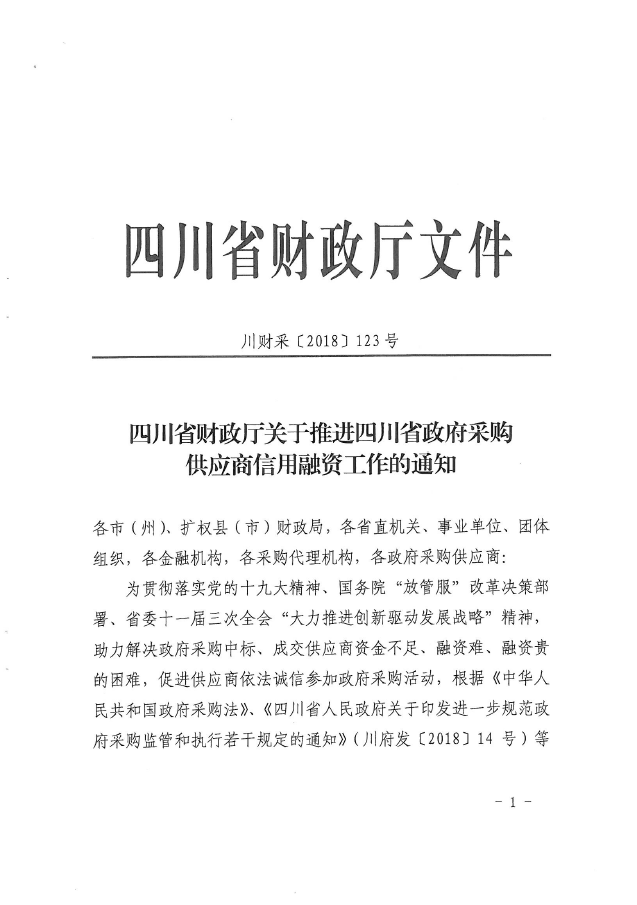 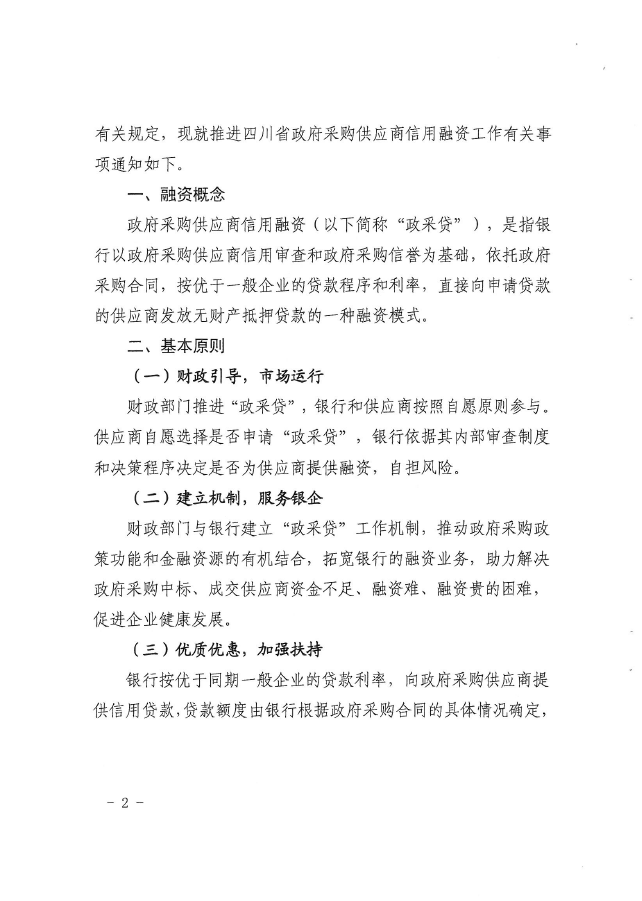 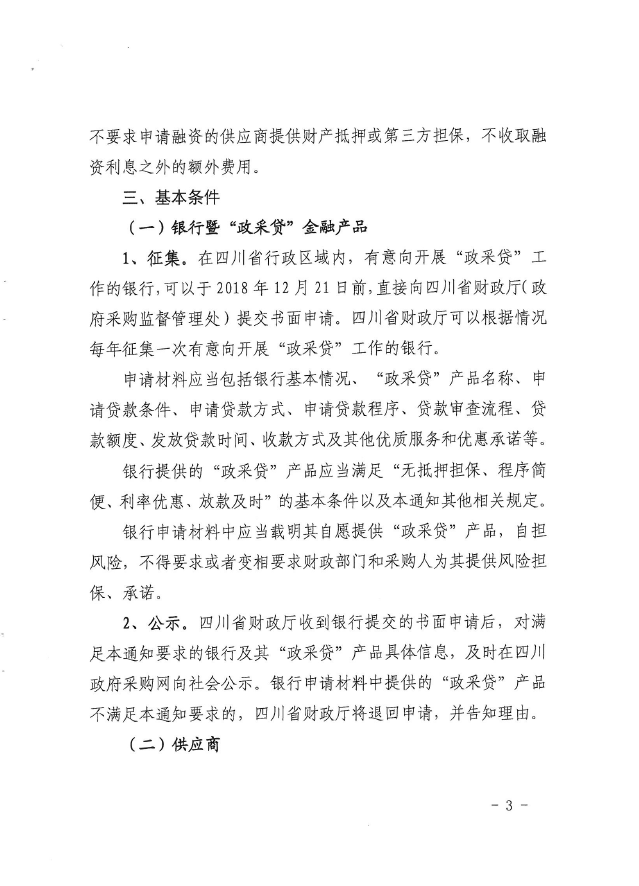 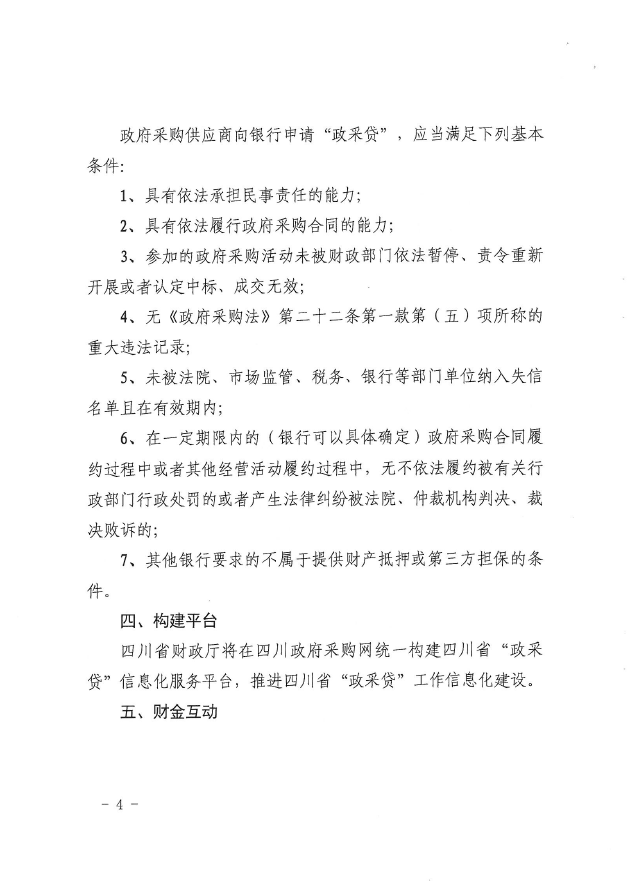 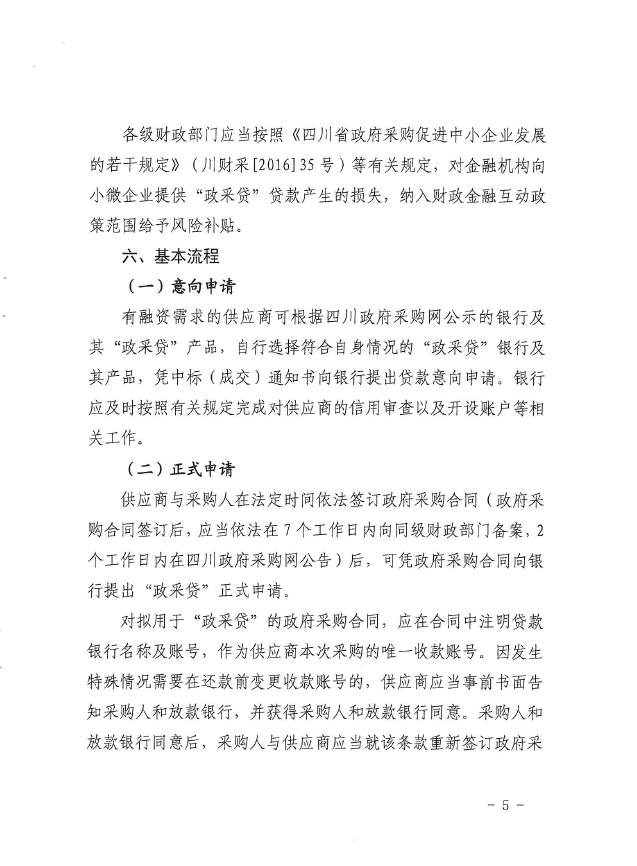 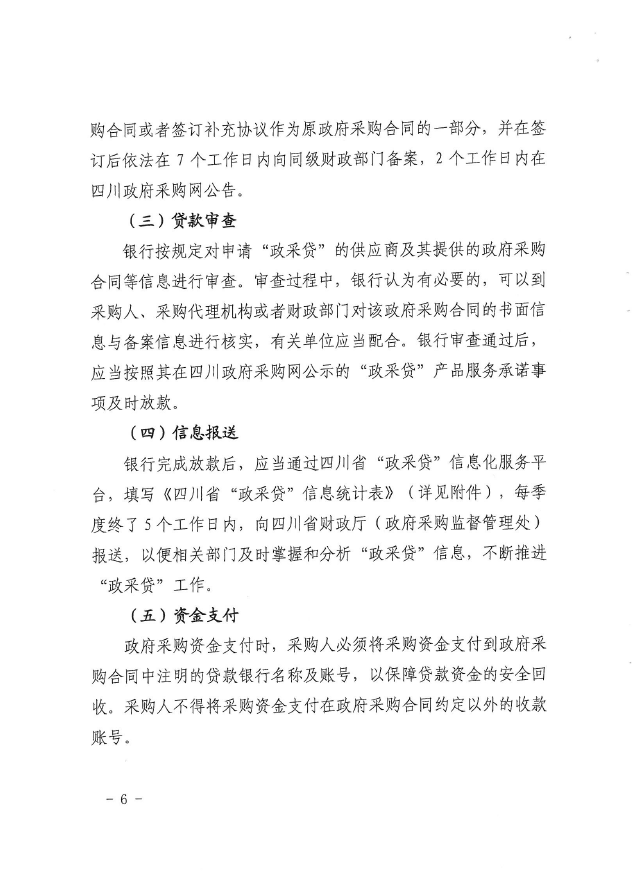 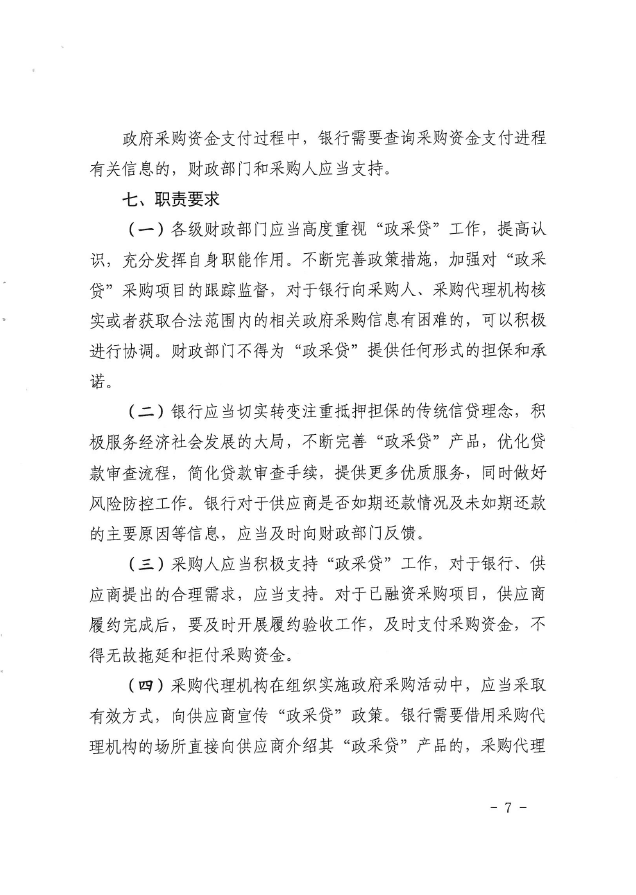 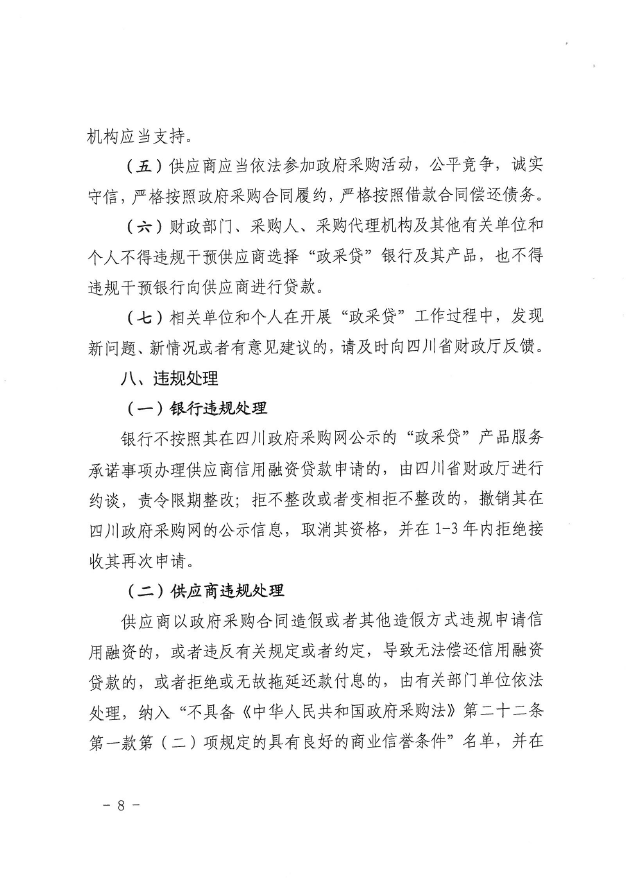 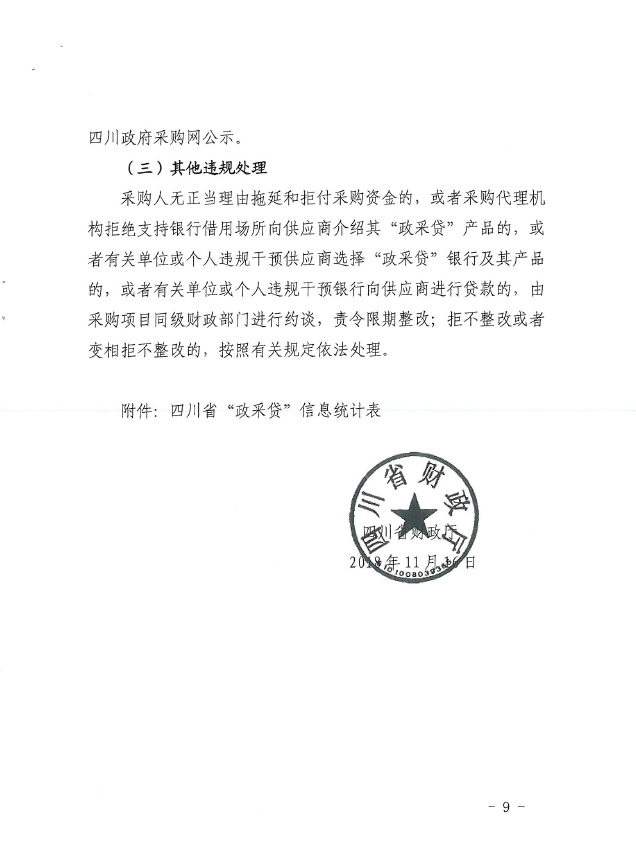 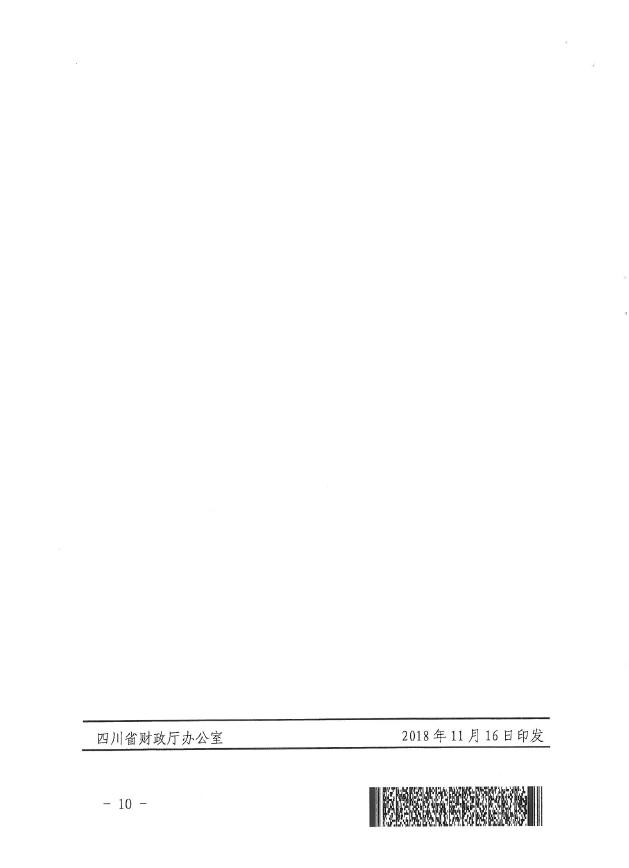 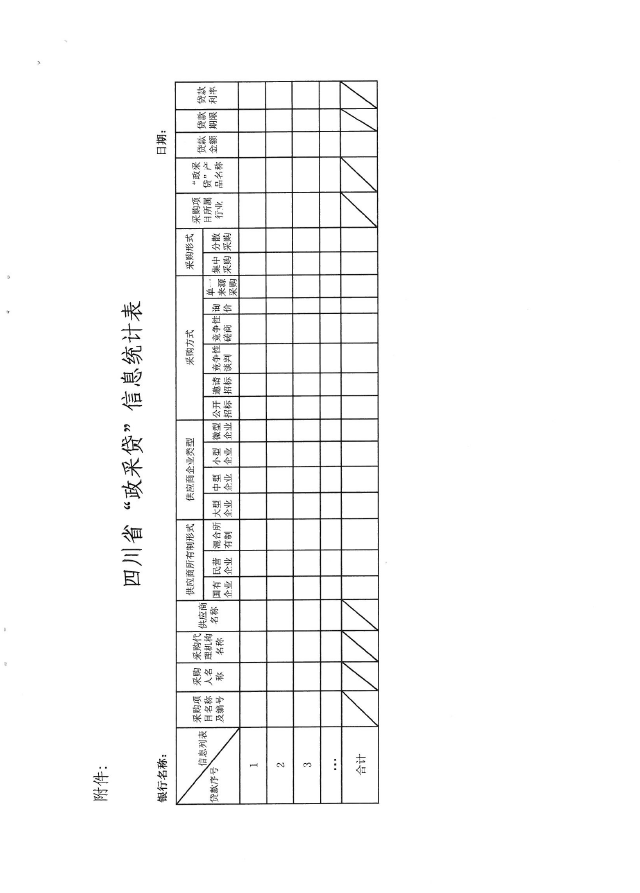 附件三：成财采〔2019〕17号、成财采〔2020〕20号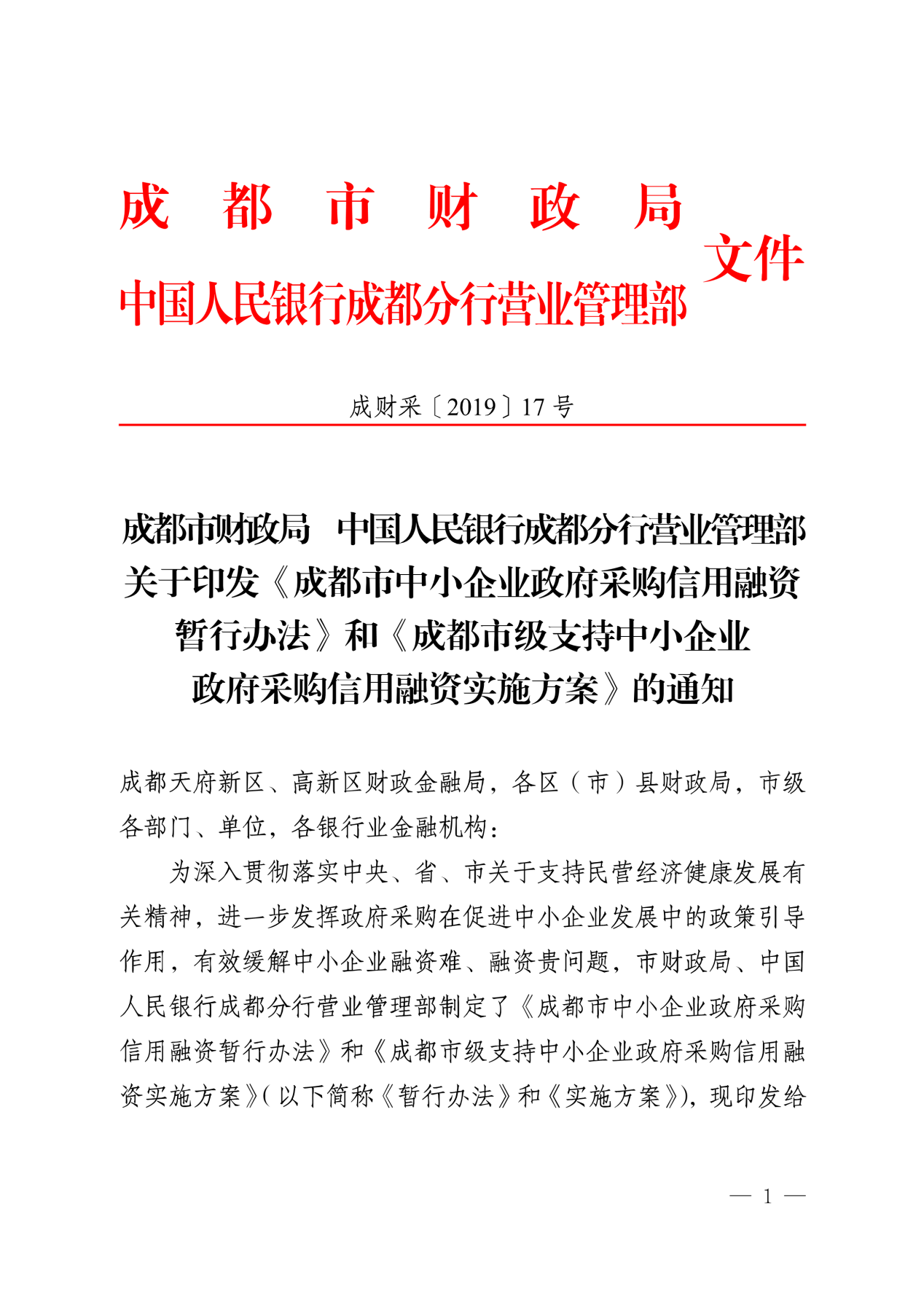 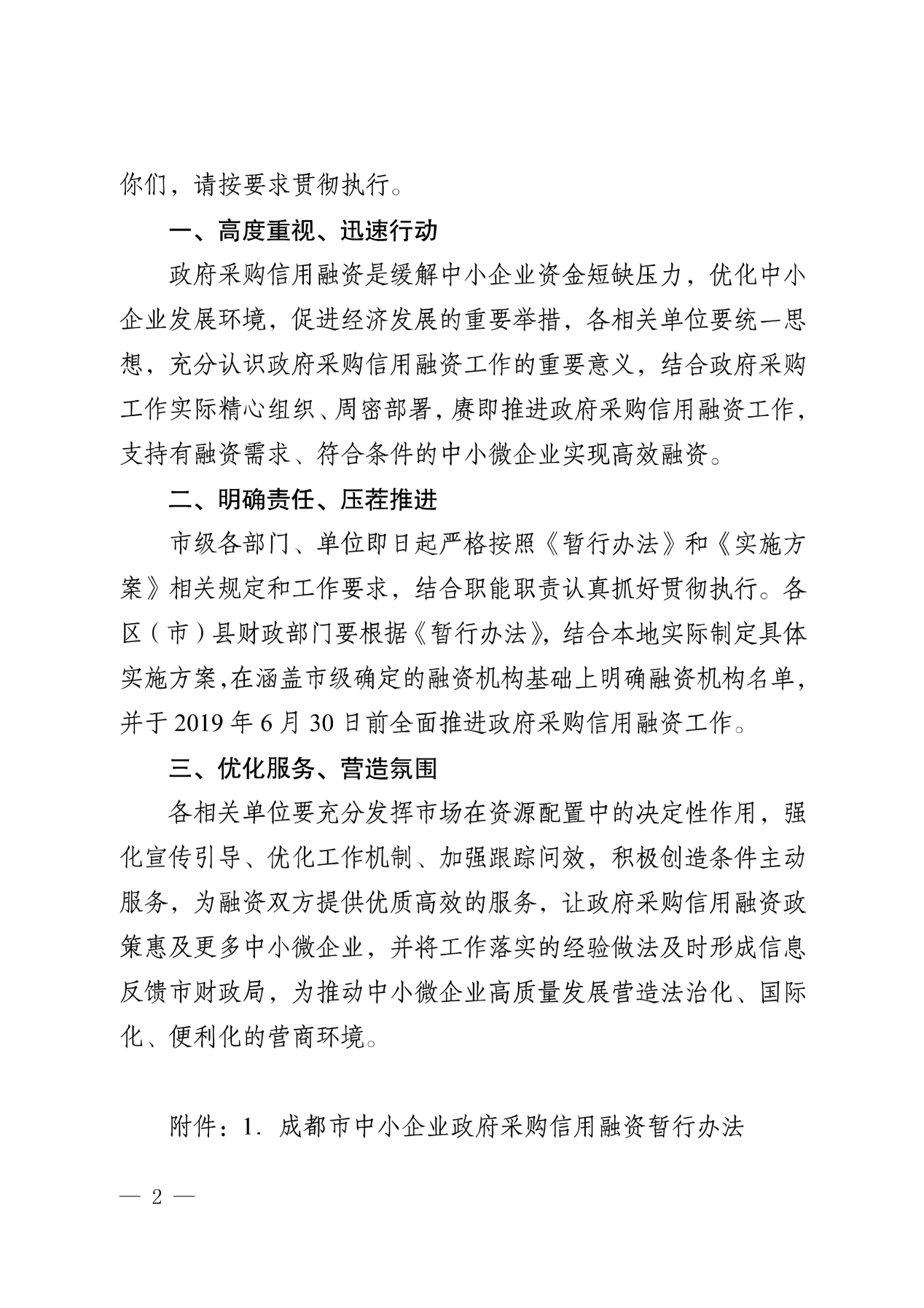 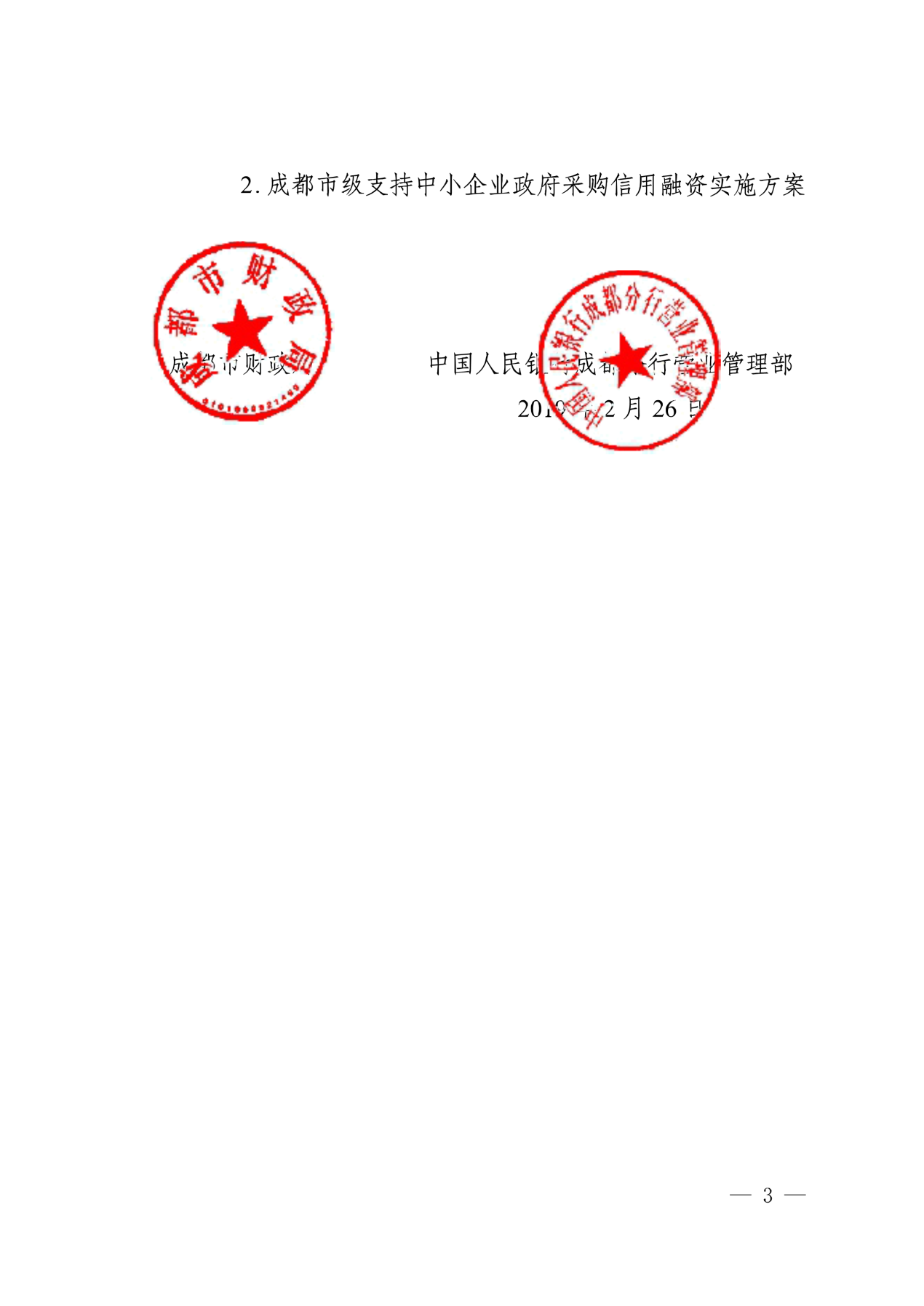 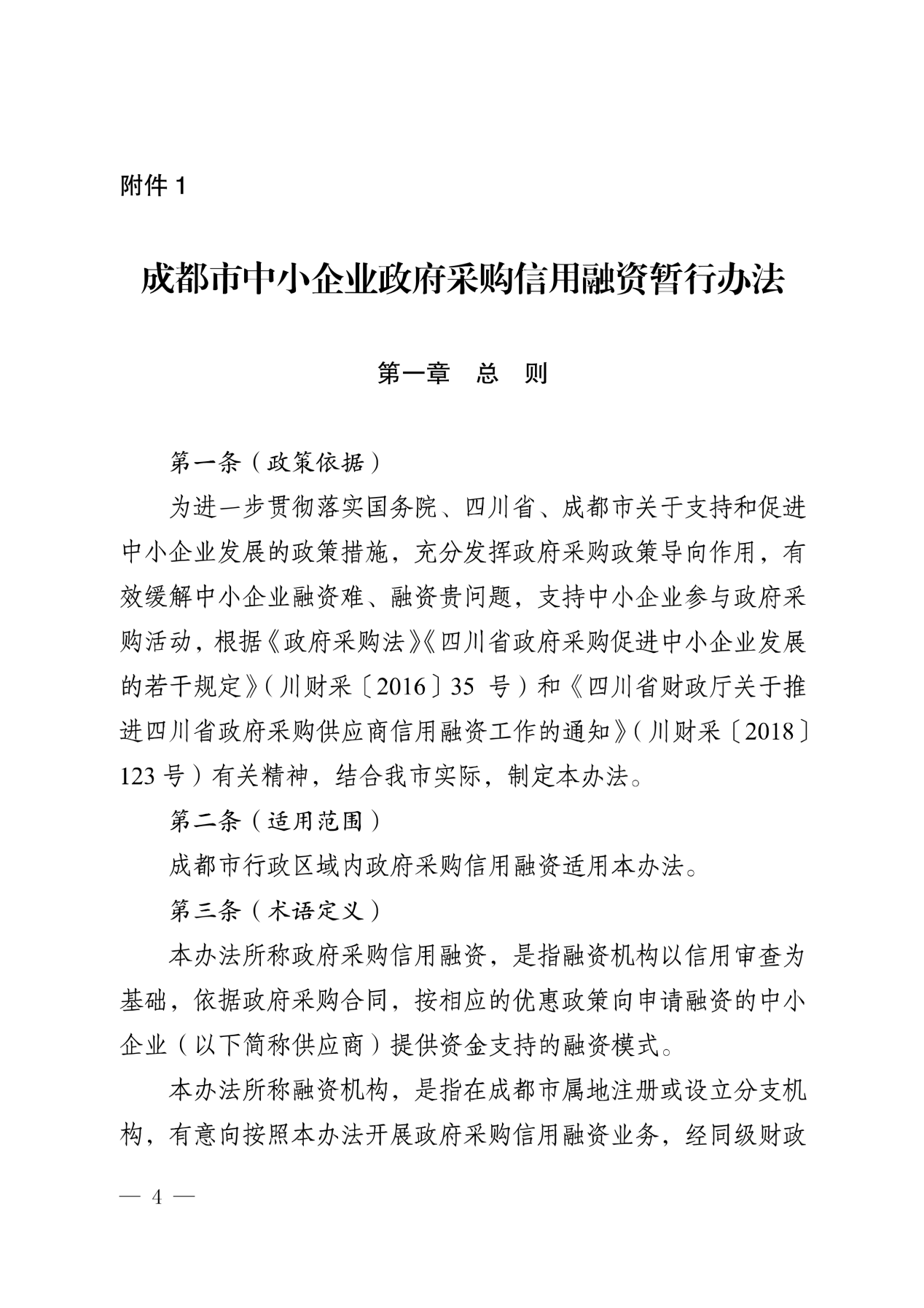 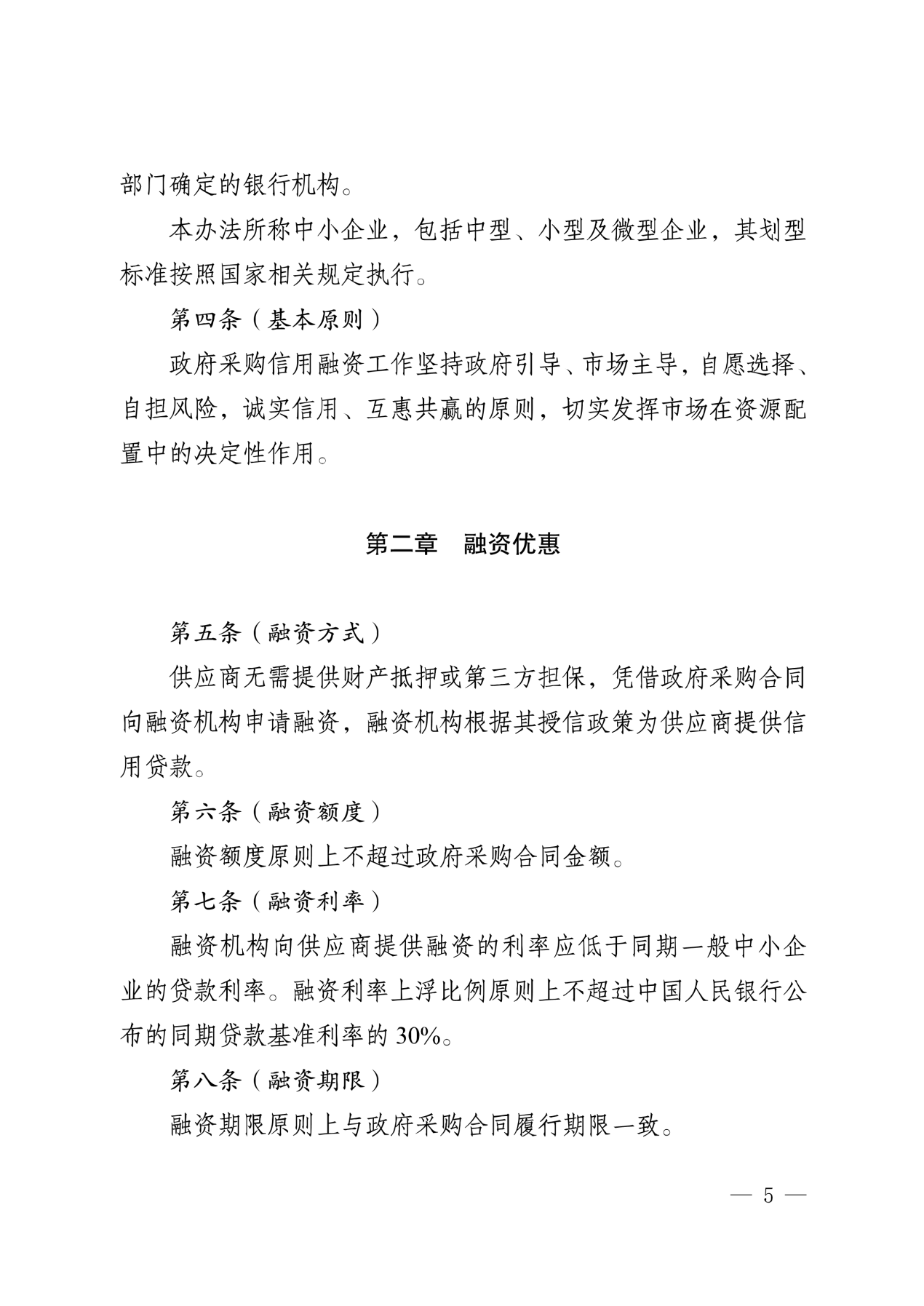 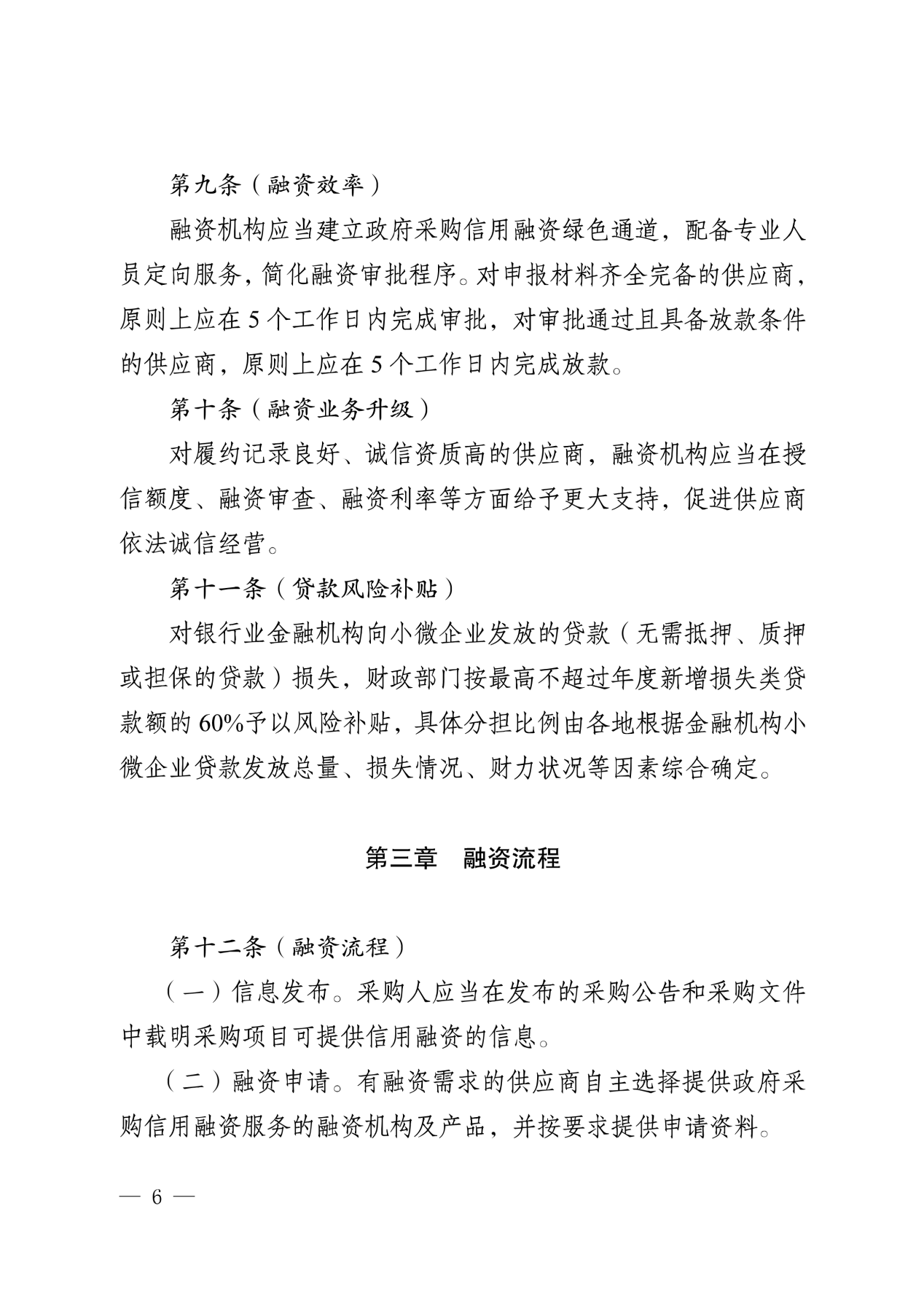 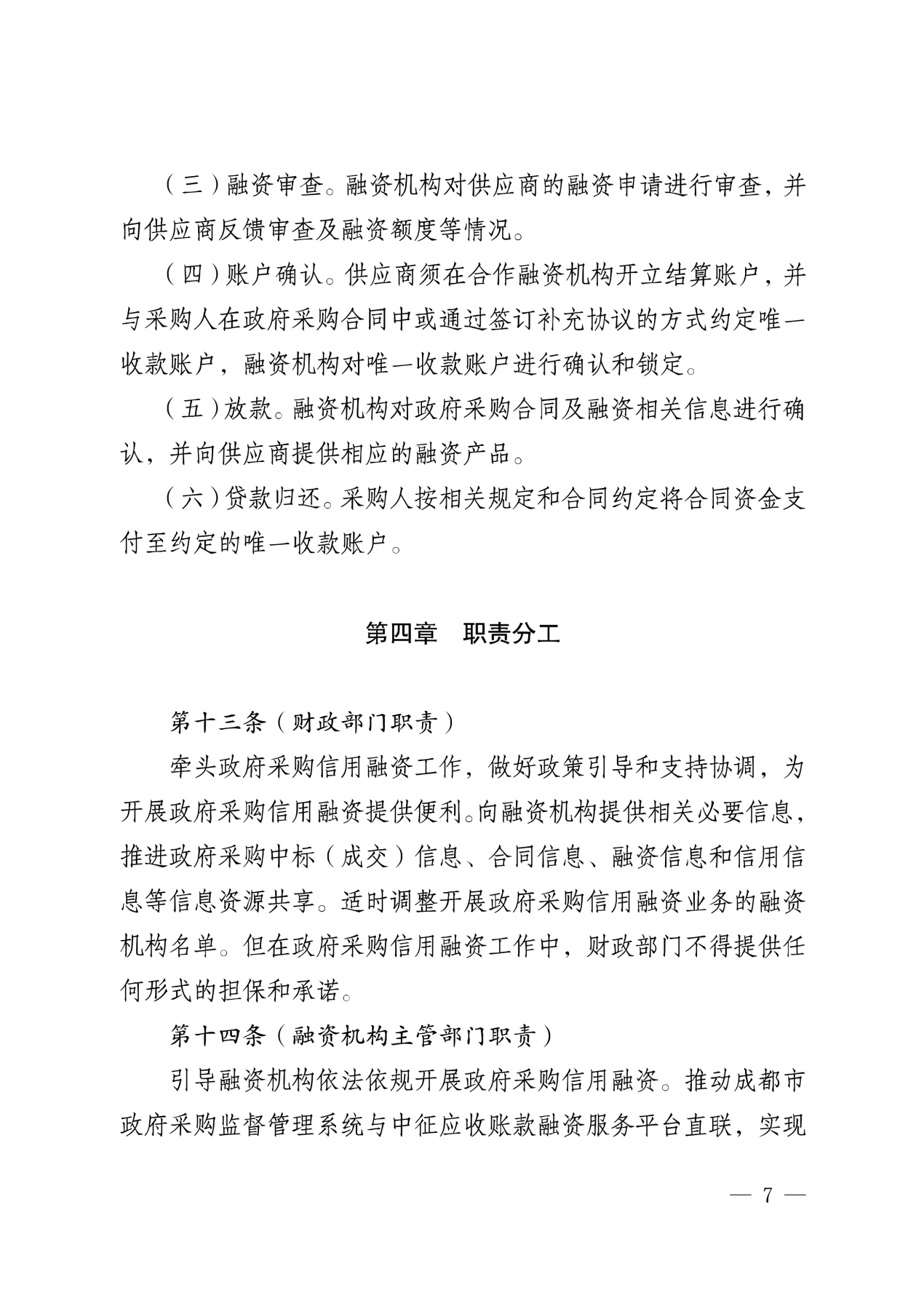 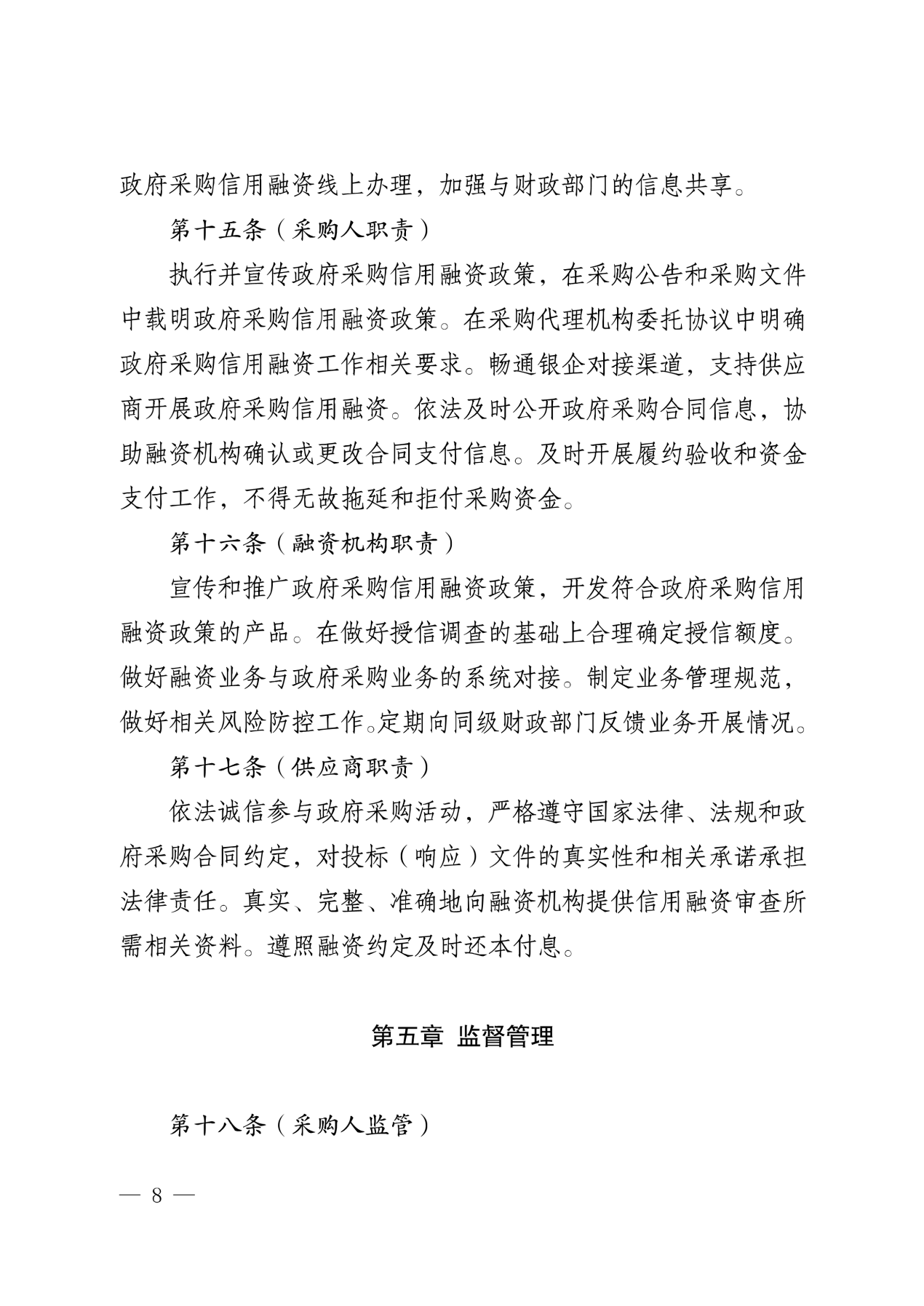 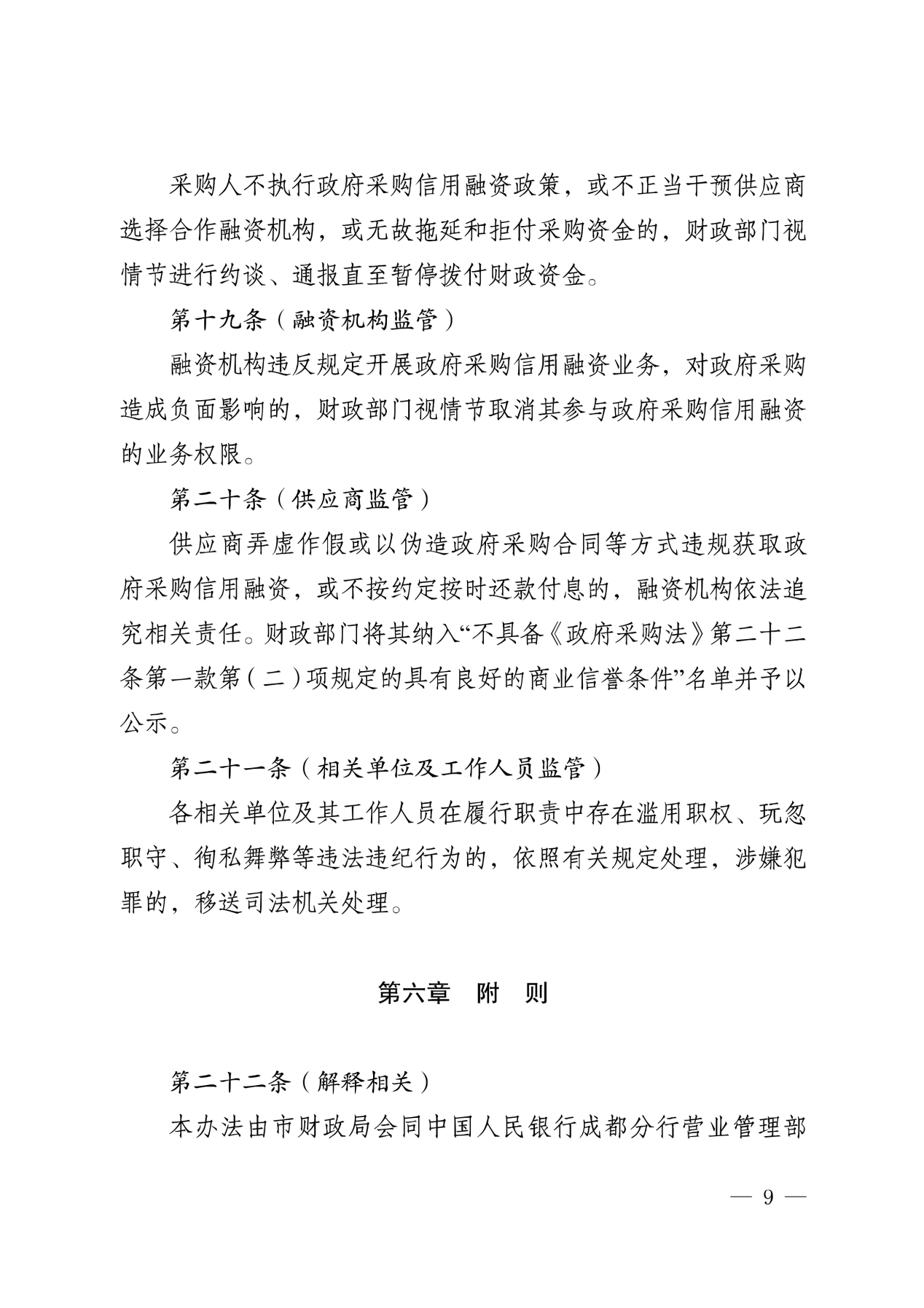 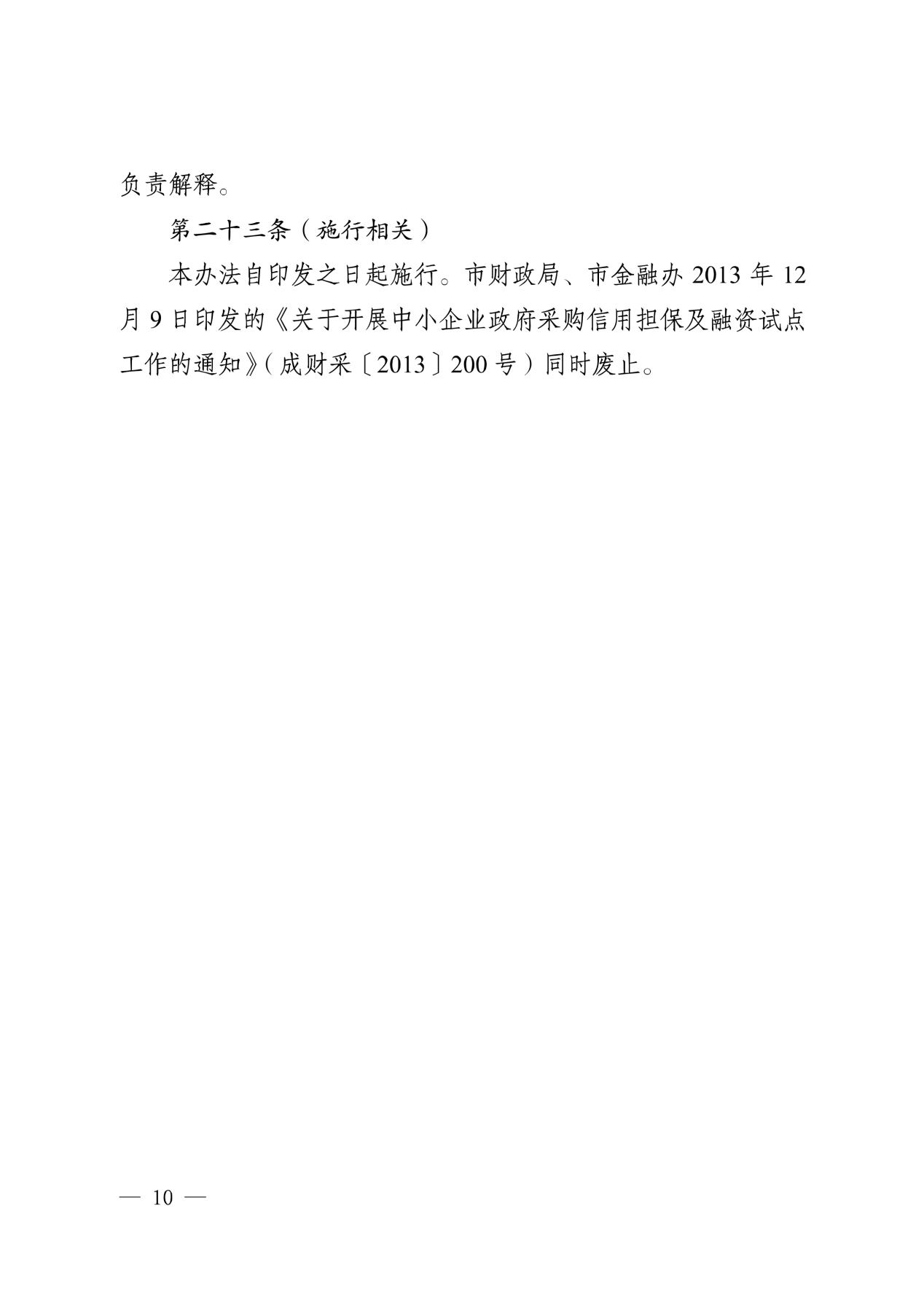 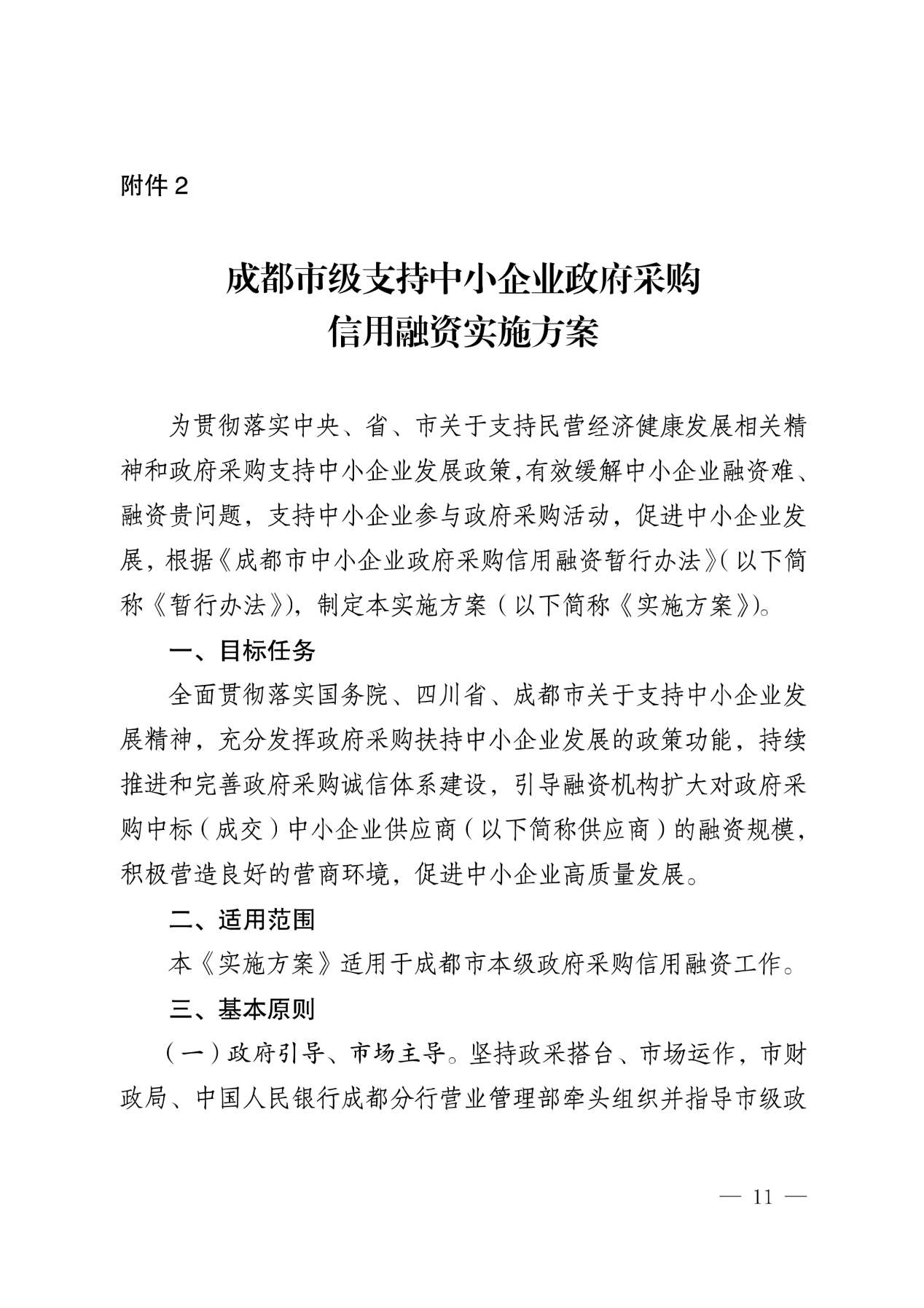 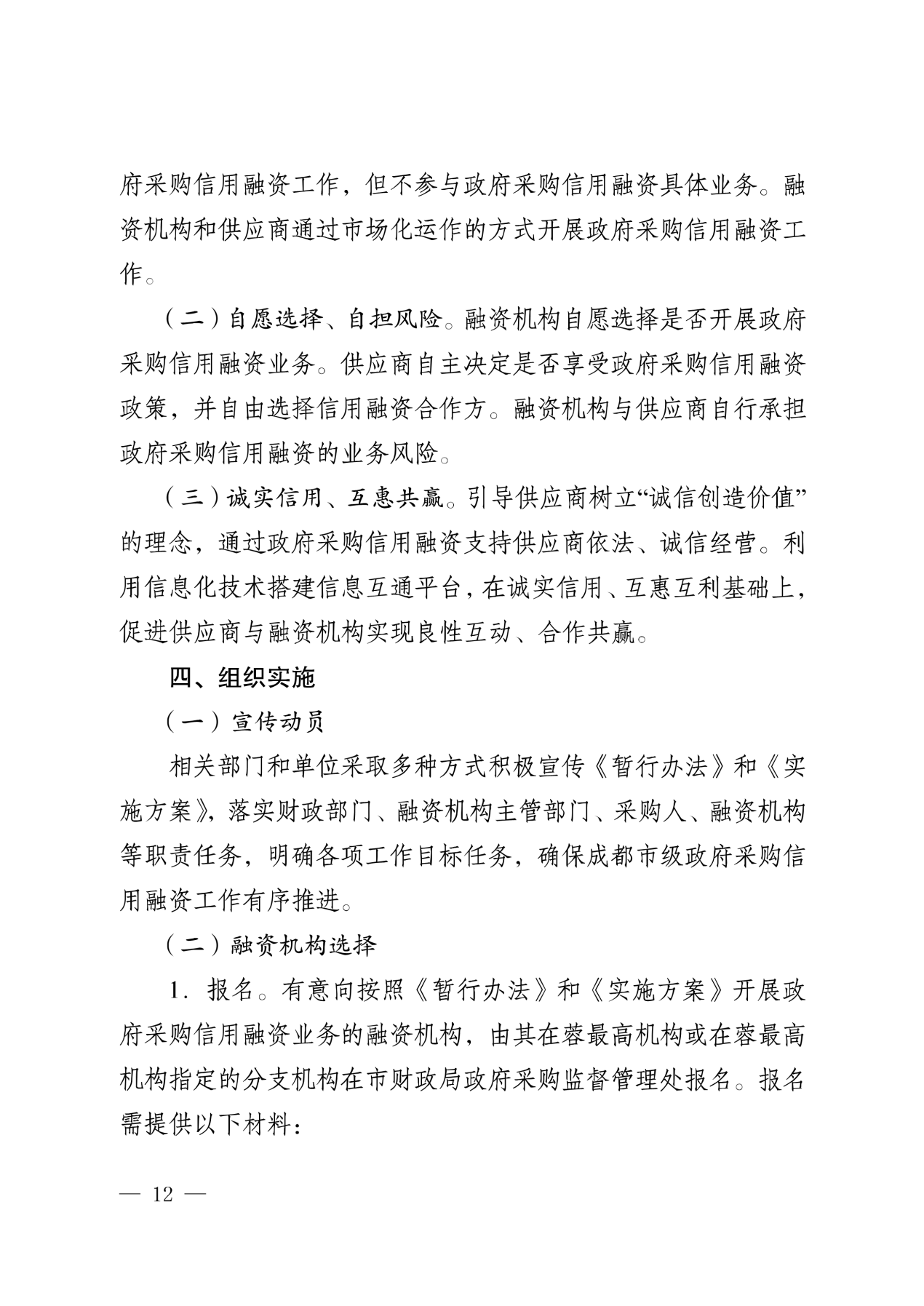 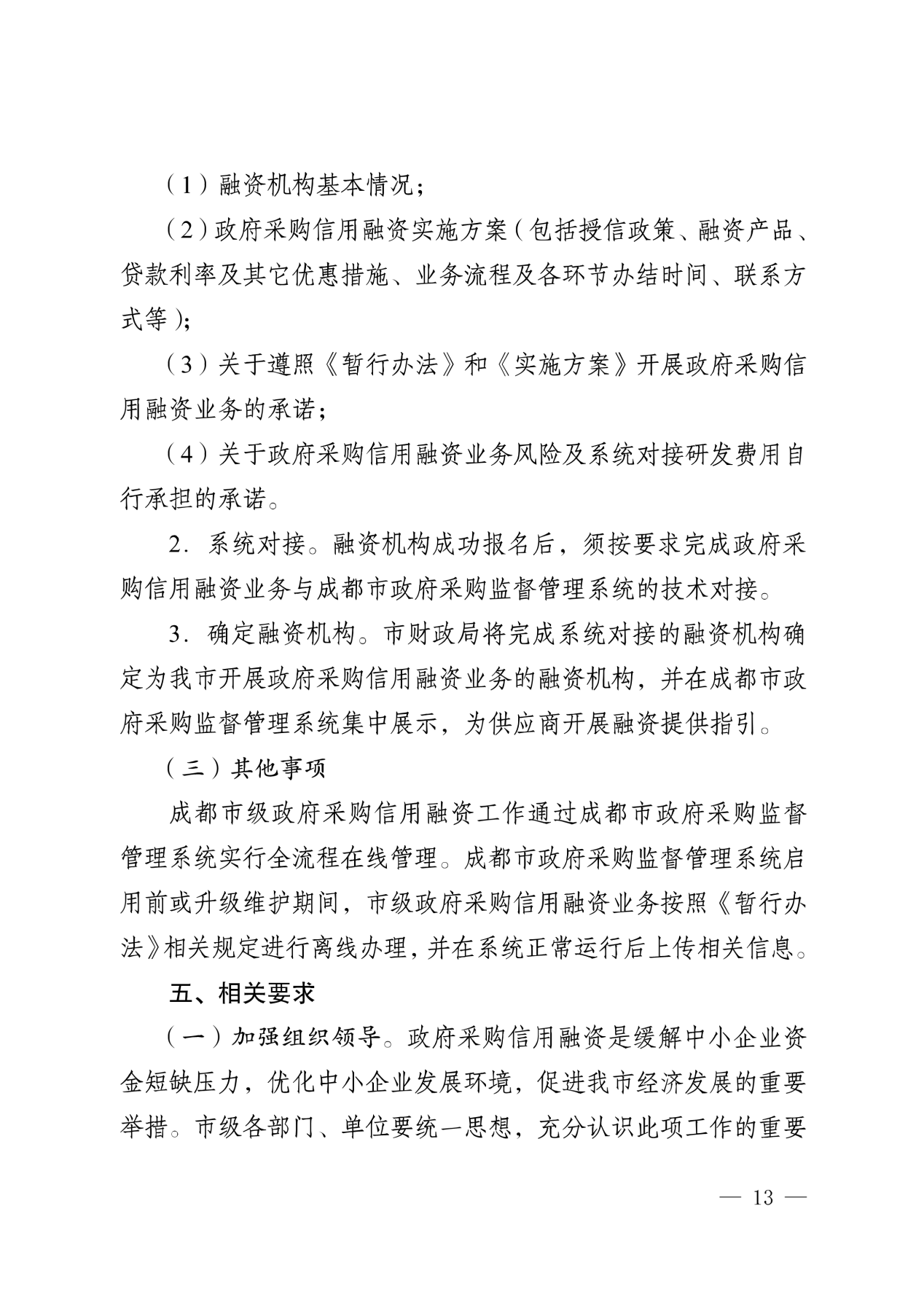 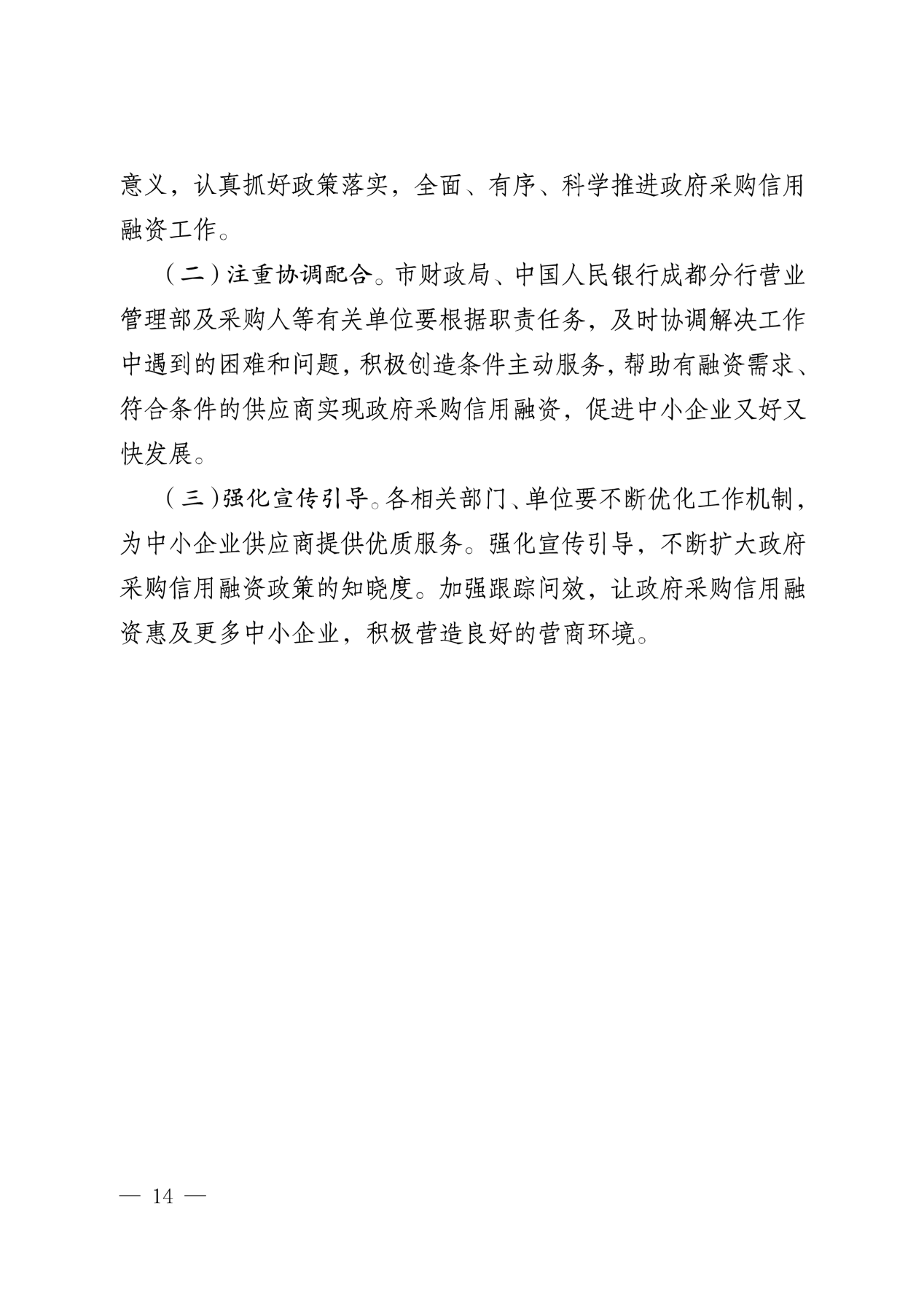 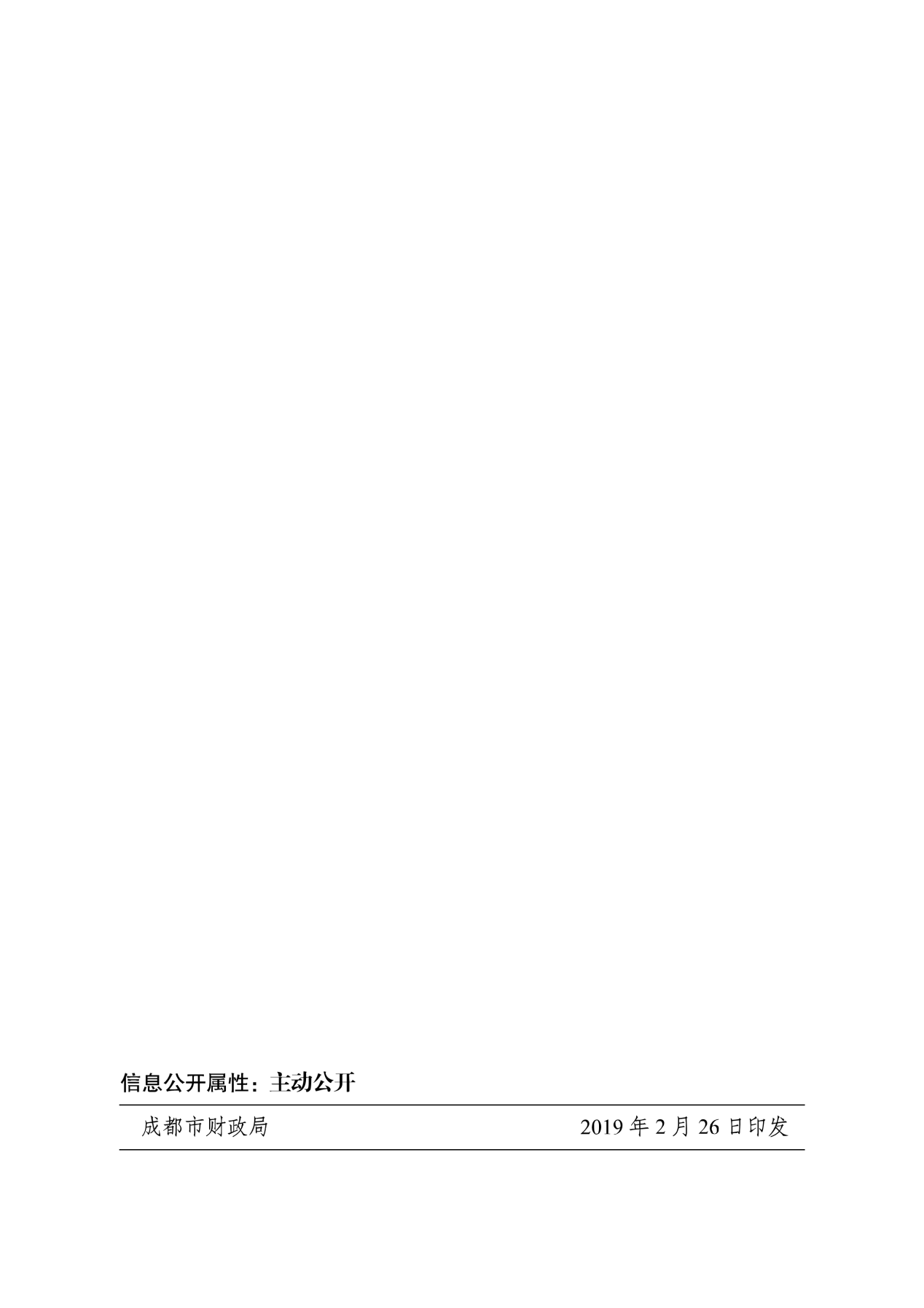 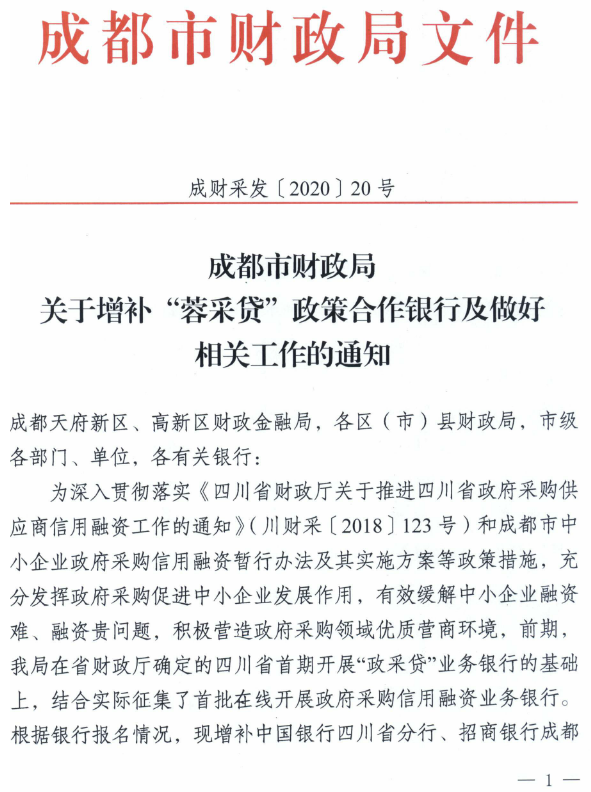 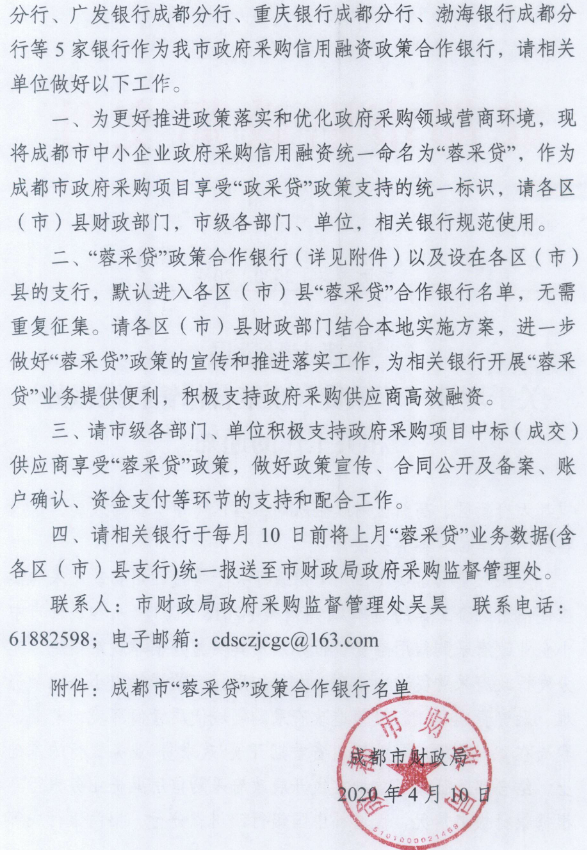 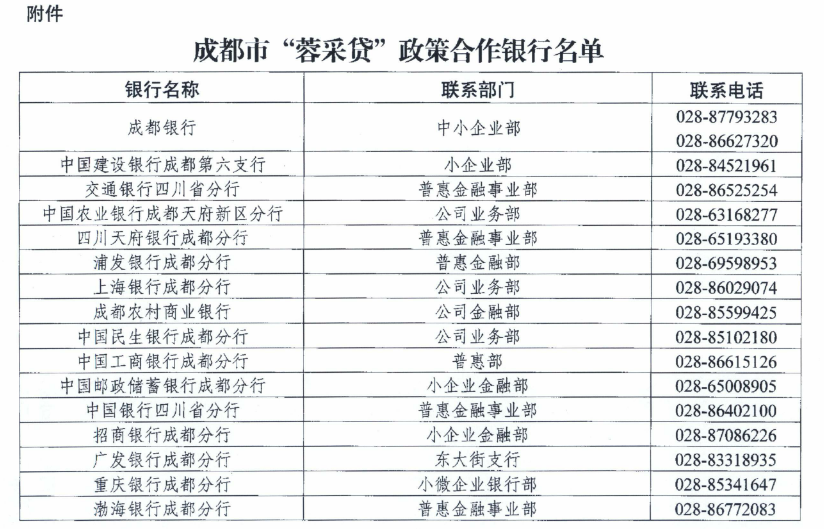 附件四：政府采购供应商质疑函范本质疑函范本一、质疑供应商基本信息质疑供应商：                                           地址：                          邮编：                 联系人：                      联系电话：               授权代表：                                             联系电话：                                              地址：                         邮编：                  二、质疑项目基本情况质疑项目的名称：                                       质疑项目的编号：               包号：                  采购人名称：                                           采购文件获取日期：                                     三、质疑事项具体内容质疑事项1：                                           事实依据：                                             法律依据：                                             质疑事项2……四、与质疑事项相关的质疑请求请求：                                               签字(签章)：                   公章：                      日期：    质疑函制作说明：1.供应商提出质疑时，应提交质疑函和必要的证明材料。2.质疑供应商若委托代理人进行质疑的，质疑函应按要求列明“授权代表”的有关内容，并在附件中提交由质疑供应商签署的授权委托书。授权委托书应载明代理人的姓名或者名称、代理事项、具体权限、期限和相关事项。3.质疑供应商若对项目的某一分包进行质疑，质疑函中应列明具体分包号。4.质疑函的质疑事项应具体、明确，并有必要的事实依据和法律依据。5.质疑函的质疑请求应与质疑事项相关。6.质疑供应商为自然人的，质疑函应由本人签字；质疑供应商为法人或者其他组织的，质疑函应由法定代表人、主要负责人，或者其授权代表签字或者盖章，并加盖公章。附件五：政府采购供应商投诉范本投诉书范本一、投诉相关主体基本情况投诉人：                                                 地     址：                             邮编：           法定代表人/主要负责人：                                     联系电话：                                               授权代表：             联系电话：                        地     址：                             邮编：                被投诉人1：                                             地     址：                             邮编：           联系人：               联系电话：                        被投诉人2……相关供应商：                                               地     址：                             邮编：           联系人：               联系电话：                            二、投诉项目基本情况采购项目名称：                                           采购项目编号：                 包号：                    采购人名称：                                             代理机构名称：                                          采购文件公告:是/否 公告期限：                                 采购结果公告:是/否 公告期限：                            三、质疑基本情况投诉人于   年   月  日,向                   提出质疑，质疑事项为：                                        采购人/代理机构于   年   月   日,就质疑事项作出了答复/没有在法定期限内作出答复。四、投诉事项具体内容投诉事项 1：                                            事实依据：                                              法律依据：                                               投诉事项2……五、与投诉事项相关的投诉请求请求：                                                                                                                                                   签字(签章)：                   公章：                      日期：    投诉书制作说明：1.投诉人提起投诉时，应当提交投诉书和必要的证明材料，并按照被投诉人和与投诉事项有关的供应商数量提供投诉书副本。2.投诉人若委托代理人进行投诉的，投诉书应按照要求列明“授权代表”的有关内容，并在附件中提交由投诉人签署的授权委托书。授权委托书应当载明代理人的姓名或者名称、代理事项、具体权限、期限和相关事项。3.投诉人若对项目的某一分包进行投诉，投诉书应列明具体分包号。4.投诉书应简要列明质疑事项，质疑函、质疑答复等作为附件材料提供。5.投诉书的投诉事项应具体、明确，并有必要的事实依据和法律依据。6.投诉书的投诉请求应与投诉事项相关。7.投诉人为自然人的，投诉书应当由本人签字；投诉人为法人或者其他组织的，投诉书应当由法定代表人、主要负责人，或者其授权代表签字或者盖章，并加盖公章。序号应知事项说明和要求1采购预算（实质性要求）预算金额：71.35万元超过采购预算的报价,其响应文件按无效处理。2最高限价（实质性要求）最高限价：71.35万元超过最高限价的报价,其响应文件按无效处理。3进口产品（实质性要求）本项目竞争性磋商文件中未载明“允许采购进口产品”的产品，拒绝进口产品参与竞争，供应商以进口产品响应时，其响应文件按无效处理。载明“允许采购进口产品”的产品，不限制国产产品参与竞争。4不正当竞争预防措施（实质性要求）评审委员会认为供应商的报价明显低于其他通过有效性、完整性和响应程度审查供应商的报价，有可能影响产品质量或者不能诚信履约的，应当要求其在评审现场合理的时间内提供书面说明，必要时提交相关证明材料；供应商不能证明其报价合理性的，评审委员会应当将其作为无效响应处理。5促进中小企业发展政府采购政策(监狱企业、残疾人福利性单位均视同小微企业）一、促进中小企业发展政府采购政策(监狱企业、残疾人福利性单位均视同小微企业)1.根据《政府采购促进中小企业发展管理办法》（财库〔2020〕46号）的规定,在政府采购活动中，供应商提供的货物、工程或者服务符合财库〔2020〕46号文第四条规定情形的，享受该办法规定的中小企业扶持政策。2.中小企业参加政府采购活动应当提供《中小企业声明函》原件，未提供的，视为放弃享受相关中小企业扶持政策。3.残疾人福利性单位参加政府采购活动应当提供《残疾人福利性单位声明函》原件，未提供的，视为放弃享受中小企业扶持政策。4.监狱企业参加政府采购活动应当提供由省级以上监狱管理局、戒毒管理局(含新疆生产建设兵团)出具的属于监狱企业的证明文件，未提供的，视为放弃享受中小企业扶持政策。5.符合中小企业划分标准的个体工商户，在政府采购活动中视同中小企业。二、小微企业（监狱企业、残疾人福利性单位视同小微企业）价格扣除（适用于未预留份额专门面向中小企业采购的采购项目，以及预留份额项目中的非预留部分采购包）1.根据《政府采购促进中小企业发展管理办法》（财库〔2020〕46号）的规定，对于经主管预算单位统筹后未预留份额专门面向中小企业采购的采购项目，以及预留份额项目中的非预留部分采购包，对符合规定的小微企业报价给予10%的扣除，用扣除后的价格参加评审。2.接受大中型企业与小微企业组成联合体或者允许大中型企业向一家或者多家小微企业分包的采购项目，对于联合协议或者分包意向协议约定小微企业的合同份额占到合同总金额 30%以上的，采购人、采购代理机构应当对联合体或者大中型企业的报价给予3%的扣除，用扣除后的价格参加评审。（组成联合体或者接受分包的小微企业与联合体内其他企业、分包企业之间存在直接控股、管理关系的，不享受价格扣除优惠政策。）三、采购标的所属行业
本项目采购标的对应的中小企业划分标准所属行业：详见磋商文件第五章。6节能、环保及无线局域网产品政府采购政策（本项目不涉及）一、节能、环保产品政府采购政策：根据《财政部 发展改革委 生态环境部 市场监管总局关于调整优化节能产品、环境标志产品政府采购执行机制的通知》（财库〔2019〕9号）相关要求，依据品目清单和认证证书实施政府优先采购和强制采购。本项目采购的产品属于品目清单范围的，依据国家确定的认证机构出具的、处于有效期之内的节能产品、环境标志产品认证证书，对获得证书的产品实施政府优先采购或强制采购。1.本项目采购的产品属于品目清单强制采购范围的，供应商应按上述要求提供产品认证证书复印件并加盖供应商单位公章（鲜章），否则响应无效。（实质性要求）2.本项目采购的产品属于品目清单优先采购范围的，按照第八章《综合评分明细表》的规则进行加分。注：对政府采购节能产品、环境标志产品实施品目清单管理。财政部、发展改革委、生态环境部等部门根据产品节能环保性能、技术水平和市场成熟程度等因素，确定实施政府优先采购和强制采购的产品类别及所依据的相关标准规范，以品目清单的形式发布并适时调整。清单详见附件《节能产品政府采购品目清单》、《环境标志产品政府采购品目清单》。二、无线局域网产品政府采购政策：本项目采购的产品属于中国政府采购网公布的《无线局域网认证产品政府采购清单》的，按照第八章《综合评分明细表》的规则进行加分。7磋商情况公告供应商资格审查情况、磋商情况、报价情况、磋商结果等在四川政府采购网上采购结果公告栏中予以公告。清单详见附件《无线局域网认证产品政府采购清单》。8磋商保证金本项目不收取。9履约保证金本项目不收取履约保证金。10合同分包（实质性要求）本项目接受合同分包，具体要求如下：1.供应商根据磋商文件的规定和采购项目的实际情况，拟在成交后将成交项目的非主体、非关键性工作分包的，应当在响应文件中事前载明。分包供应商履行的分包项目的技术服务要求等，必须与成交的一致。2.分包履行合同的部分应当为采购项目的非主体、非关键性工作，不属于成交供应商的主要合同义务。本项目允许供应商合同分包履行的具体内容、金额或者比例：（1）具体内容：“财务评价报告”、“法律意见书”（2）比例：不得超过本项目成交金额的50%。11磋商、评审工作咨询；采购项目具体事项咨询联系人：任先生联系电话：028-83475775、12成交通知书领取采购结果公告在四川政府采购网上发布后，请成交供应商凭有效身份证明证件到采购代理机构领取成交通知书。联 系 人：兰女士联系电话：028-83475775、19180721606地址：四川省成都市高新区锦尚西一路楚峰国际中心45A03号（44层）。13供应商询问、质疑根据委托代理协议约定，供应商询问、质疑由采购代理机构负责统一接收、答复。联 系 人：蒋先生联系电话：028-83475775、18583950100。联系地址：四川省成都市高新区锦尚西一路楚峰国际中心45A03号（44层）。注：根据《中华人民共和国政府采购法》等规定，供应商质疑不得超出采购文件、采购过程、采购结果的范围, 供应商针对同一采购程序环节的质疑应在法定质疑期内一次性提出。14供应商投诉投诉受理单位：本采购项目同级财政部门，即彭州市财政局。联系电话：028-83888323。地址：彭州市牡丹大道北二段 486 号。注：根据《中华人民共和国政府采购法实施条例》等规定，供应商投诉事项不得超出已质疑事项的范围。15政府采购合同公告备案政府采购合同签订之日起2个工作日内，政府采购合同将在四川政府采购网公告；政府采购合同签订之日起七个工作日内，政府采购合同将向采购项目同级财政部门备案。16成交服务费1、本项目成交服务费按成本加合理利润的原则：以成交金额作为计算基数，按照以下收费标准下浮20%计算进行收取，不足6000元的按照5800计取。收费标准（费率）：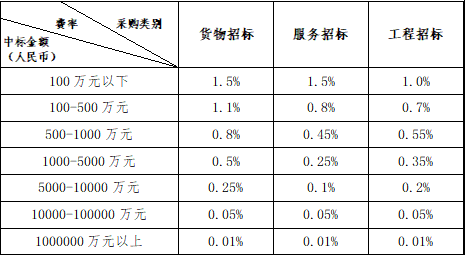 注: ①按本表费率计算的收费为采购代理服务全过程的收费基准价格。②采购代理服务收费按差额定率累进法计算。例如：某工程采购项目成交金额为6000万元，计算成交服务费如下： 100万元×1.0%=1万元(500－100)万元×0.7%=2.8万元(1000－500)万元×0.55%=2.75万元(5000－1000)万元×0.35%=14万元(6000－5000)万元 ×0.2%=2万元合计收费=1＋2.8+2.75+14+2=22.55万元2、成交人在领取成交通知书前向采购代理机构交纳。3、服务费交纳账户：收款单位：四川成与诚招标代理有限公司开 户 行：中信银行股份有限公司成都高升路支行银行账号：811100101270065642217送样提醒本项目不涉及样品。18承诺提醒关于供应商依法缴纳税收和社会保障资金的相关承诺，项目采购活动结束后，采购人或采购代理机构如有必要将核实供应商所作承诺真实性，如提供虚假承诺将报告监管部门严肃追究法律责任。19联合体（实质性要求）本项目不允许联合体参加。    20现场考察或答疑会本项目不组织。供应商名称注册地址邮政编码邮政编码邮政编码联系方式联系人联系电话联系电话联系电话联系方式传真网址网址网址组织结构法定代表人/单位负责人姓名姓名技术职称联系电话联系电话联系电话技术负责人姓名姓名技术职称联系电话联系电话联系电话成立时间员工总人数：员工总人数：员工总人数：员工总人数：员工总人数：员工总人数：员工总人数：员工总人数：企业资质等级其中其中项目经理项目经理项目经理营业执照号其中其中高级职称人员高级职称人员高级职称人员注册资金其中其中中级职称人员中级职称人员中级职称人员开户银行其中其中初级职称人员初级职称人员初级职称人员账号其中其中技工技工技工经营范围备注序号采购文件条款号采购文件要求响应文件响应序号采购文件条款号采购文件要求响应文件响应中标（成交）供应商的相关信息中标（成交）供应商的相关信息中标（成交）供应商的相关信息中标（成交）供应商的相关信息中标（成交）供应商的相关信息中标（成交）供应商的相关信息中标（成交）供应商的相关信息中标（成交）供应商的相关信息中标（成交）供应商的相关信息*项目名称*项目名称*供应商名称*供应商名称*注册地址*注册地址*行政区域*行政区域*行政区域*供应商规模*供应商规模□大型企业□中型企业□小微型企业（对应处打“√”）□大型企业□中型企业□小微型企业（对应处打“√”）□大型企业□中型企业□小微型企业（对应处打“√”）□大型企业□中型企业□小微型企业（对应处打“√”）□大型企业□中型企业□小微型企业（对应处打“√”）□大型企业□中型企业□小微型企业（对应处打“√”）□大型企业□中型企业□小微型企业（对应处打“√”）*单位联系方式*单位联系方式*单位联系人*单位电话*单位联系方式*单位联系方式*单位邮箱注：以上*号项信息供应商须如实填写，信息将录入四川省政府采购计划执行系统，若因供应商提供错误信息造成的问题，由其自身承担。注：以上*号项信息供应商须如实填写，信息将录入四川省政府采购计划执行系统，若因供应商提供错误信息造成的问题，由其自身承担。注：以上*号项信息供应商须如实填写，信息将录入四川省政府采购计划执行系统，若因供应商提供错误信息造成的问题，由其自身承担。注：以上*号项信息供应商须如实填写，信息将录入四川省政府采购计划执行系统，若因供应商提供错误信息造成的问题，由其自身承担。注：以上*号项信息供应商须如实填写，信息将录入四川省政府采购计划执行系统，若因供应商提供错误信息造成的问题，由其自身承担。注：以上*号项信息供应商须如实填写，信息将录入四川省政府采购计划执行系统，若因供应商提供错误信息造成的问题，由其自身承担。注：以上*号项信息供应商须如实填写，信息将录入四川省政府采购计划执行系统，若因供应商提供错误信息造成的问题，由其自身承担。注：以上*号项信息供应商须如实填写，信息将录入四川省政府采购计划执行系统，若因供应商提供错误信息造成的问题，由其自身承担。注：以上*号项信息供应商须如实填写，信息将录入四川省政府采购计划执行系统，若因供应商提供错误信息造成的问题，由其自身承担。供应商应答“磋商文件第五章服务要求”的主要内容1、......1、......1、......1、......1、......1、......1、......供应商应答“磋商文件第五章服务要求”的主要内容2、......2、......2、......2、......2、......2、......2、......供应商应答“磋商文件第五章服务要求”的主要内容3、......3、......3、......3、......3、......3、......3、......供应商应答“磋商文件第五章服务要求”的主要内容年份用户名称项目名称完成时间合同金额合同金额是否通过验收备注类别职务姓名职称常住地资格证明（附复印件）资格证明（附复印件）资格证明（附复印件）资格证明（附复印件）类别职务姓名职称常住地证书名称级别证号专业管理人员管理人员管理人员技术人员技术人员技术人员售后服务人员售后服务人员售后服务人员序号评分因素评分因素权重分值评分标准备注1报价报价10分以满足磋商文件要求且最后报价最低的供应商价格为磋商基准价，其价格分为满分。其他供应商的价格分统一按照下列公式计算：磋商报价得分=(磋商基准价／最后磋商报价)×10%×100注：根据《政府采购促进中小企业发展管理办法》（财库[2020]46号）的相关规定，对小型和微型企业（含监狱企业、残疾人福利企业）价格按前附表要求进行价格扣除，用扣除后的价格参与评审。共同评分因素2技术服务要求响应情况技术服务要求响应情况12分与采购要求的“技术、服务要求”没有负偏离的得12分；每有一项负偏离扣1分，扣完为止。注：以“技术、服务要求”中带阿拉伯数字(格式“X.”)作为一项，共计12项。技术评分因素2项目服务方案项目需求分析12分根据供应商提供的项目服务方案进行综合打分：方案应包括①对专项债主要特点、②相关政策的理解、③工作思路、④主要咨询服务等4个内容。方案中每缺少一个内容的扣3分，扣完为止；上述内容中若有重大缺陷或描述脱离实际或与项目需求不符、凭空编造、逻辑漏洞、原理错误、前后矛盾，每1项扣1.5分，直至0分。技术评分因素2项目服务方案工作组织12分根据供应商针对本项目实际情况提供的工作组织方案打分：方案应包括①工作流程、②职责分工、③服务期限保证、④管理制度等4个内容。方案中每缺少一个内容的扣3分，扣完为止；上述内容中若有重大缺陷或描述脱离实际或与项目需求不符、凭空编造、逻辑漏洞、原理错误、前后矛盾，每1项扣1.5分，直至0分。技术评分因素2项目服务方案进度安排6分根据供应商针对本项目实际情况制定的进度安排方案打分：方案应包括①进度计划安排、②进度保障措施、③相应的协调措施等3项内容。方案每缺少一项扣2分，扣完为止；上述内容中若有重大缺陷或描述脱离实际或与项目需求不符、凭空编造、逻辑漏洞、原理错误、前后矛盾，每1项扣1分，直至0分。技术评分因素2项目服务方案服务质量控制措施12分根据供应商提供的服务质量控制措施打分：措施应包括①建立质量管理专项小组，②制定质量管理制度和流程，③建立对重点、难点问题的跟踪、反馈制度，④建立质量问题处罚机制等4项内容。方案每缺少一项扣3分，扣完为止；上述内容中若有重大缺陷或描述脱离实际或与项目需求不符、凭空编造、逻辑漏洞、原理错误、前后矛盾，每1项扣1.5分，直至0分。技术评分因素3服务团队服务团队10分1. 拟派往本项目的人员具有会计类或经济类高级职称得2分，本项最多得4分。2. 拟派往本项目的人员具有会计类或经济类中级职称得1.5分，本项最多得6分。注:上述人员不重复计分，须提供证书等相关证明材料复印件并加盖供应商公章。共同评分因素4后续服务后续服务10分根据供应商提供的后续服务方案打分：方案应包括①成果内容咨询、②后续服务承诺范围、③后续服务人员安排、④后续服务响应时效4项内容。方案每缺少一项扣2.5分，扣完为止；上述内容中若有重大缺陷或描述脱离实际或与项目需求不符、凭空编造、逻辑漏洞、原理错误、前后矛盾，每1项扣1.5分，直至0分。技术评分因素5类似业绩类似业绩16分供应商具有专项债券咨询类似业绩每提供一个的得4分，最多得16分。注：业绩证明需提供咨询服务合同复印件。共同评分因素序号服务内容服务内容服务期限报价（元）1“实施方案”编制服务“实施方案”编制服务2“财务评价报告”编制服务“财务评价报告”编制服务3“法律意见书”编制服务“法律意见书”编制服务合  计(元)合  计(元)合  计(元)合  计(元)报价总价报价总价人民币大写：人民币小写：         人民币大写：人民币小写：         人民币大写：人民币小写：         